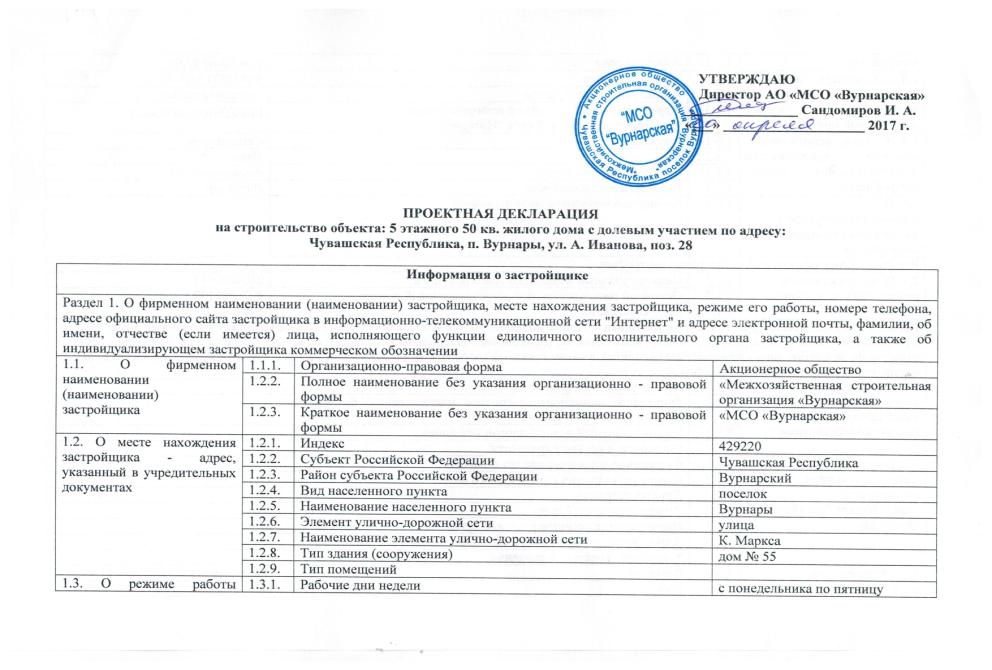 застройщика1.3.2.Рабочее времяс 08.00 до 17.001.4. О номере телефона, адресе официального сайта застройщика и адресе электронной почты1.4.1.Номер телефона8 (83537) 2-50-331.4. О номере телефона, адресе официального сайта застройщика и адресе электронной почты1.4.2.Адрес электронной почтыvur-mco@ mail.ru1.4. О номере телефона, адресе официального сайта застройщика и адресе электронной почты1.4.3.Адрес официального сайта в информационно- телекоммуникационной сети "Интернет"http://www.vur-mco.ru1.5. О лице, исполняющем функции единоличного
исполнительного органа застройщика1.5.1.ФамилияСандомиров1.5. О лице, исполняющем функции единоличного
исполнительного органа застройщика1.5.2.ИмяИван1.5. О лице, исполняющем функции единоличного
исполнительного органа застройщика1.5.3.Отчество (при наличии)Александрович1.5. О лице, исполняющем функции единоличного
исполнительного органа застройщика1.5.4.Наименование должностиДиректор1.6. Об индивидуализирующем застройщика коммерческом
обозначении1.6.1.Коммерческое обозначение застройщика:Раздел 2. О государственной регистрации застройщикаРаздел 2. О государственной регистрации застройщикаРаздел 2. О государственной регистрации застройщикаРаздел 2. О государственной регистрации застройщика2.1. О государственной регистрации застройщика2.1.1.Индивидуальный номер налогоплательщика21040004712.1. О государственной регистрации застройщика2.1.2.Основной государственный регистрационный номер40721011972.1. О государственной регистрации застройщика2.1.3.Год регистрации1999Раздел 3. Об учредителях (участниках) застройщика, которые обладают пятью и более процентами голосов в органе управления этого
юридического лица, с указанием фирменного наименования (наименования) юридического лица - учредителя (участника), фамилии, имени, отчества физического лица - учредителя (участника), а также процента голосов, которым обладает каждый такой учредитель (участник) в органе управления этого юридического лицаРаздел 3. Об учредителях (участниках) застройщика, которые обладают пятью и более процентами голосов в органе управления этого
юридического лица, с указанием фирменного наименования (наименования) юридического лица - учредителя (участника), фамилии, имени, отчества физического лица - учредителя (участника), а также процента голосов, которым обладает каждый такой учредитель (участник) в органе управления этого юридического лицаРаздел 3. Об учредителях (участниках) застройщика, которые обладают пятью и более процентами голосов в органе управления этого
юридического лица, с указанием фирменного наименования (наименования) юридического лица - учредителя (участника), фамилии, имени, отчества физического лица - учредителя (участника), а также процента голосов, которым обладает каждый такой учредитель (участник) в органе управления этого юридического лицаРаздел 3. Об учредителях (участниках) застройщика, которые обладают пятью и более процентами голосов в органе управления этого
юридического лица, с указанием фирменного наименования (наименования) юридического лица - учредителя (участника), фамилии, имени, отчества физического лица - учредителя (участника), а также процента голосов, которым обладает каждый такой учредитель (участник) в органе управления этого юридического лица3.1. Об учредителе - юридическом лице, являющемся резидентом Российской Федерации3.1.1.Организационно-правовая форма3.1. Об учредителе - юридическом лице, являющемся резидентом Российской Федерации3.1.2.Фирменное наименование (полное наименование) без указания организационно - правовой формы3.1. Об учредителе - юридическом лице, являющемся резидентом Российской Федерации3.1.3.Индивидуальный номер налогоплательщика3.1. Об учредителе - юридическом лице, являющемся резидентом Российской Федерации3.1.4.% голосов  в органе управления3.2. Об учредителе - юридическом лице, являющемся
нерезидентом Российской Федерации3.2.1.Фирменное наименование организации3.2. Об учредителе - юридическом лице, являющемся
нерезидентом Российской Федерации3.2.2.Страна регистрации юридического лица3.2. Об учредителе - юридическом лице, являющемся
нерезидентом Российской Федерации3.2.3.Дата регистрации3.2. Об учредителе - юридическом лице, являющемся
нерезидентом Российской Федерации3.2.4.Регистрационный номер3.2. Об учредителе - юридическом лице, являющемся
нерезидентом Российской Федерации3.2.5.Наименование регистрирующего органа3.2. Об учредителе - юридическом лице, являющемся
нерезидентом Российской Федерации3.2.6.Адрес (место нахождения) в стране регистрации3.2. Об учредителе - юридическом лице, являющемся
нерезидентом Российской Федерации3.2.7.% голосов  в органе управления3.3. Об учредителе - физическом лице3.3.1.ФамилияСандомиров3.3. Об учредителе - физическом лице3.3.2.ИмяИван3.3. Об учредителе - физическом лице3.3.3.Отчество (при наличии)Александрович3.3. Об учредителе - физическом лице3.3.4.ГражданствоРоссия3.3. Об учредителе - физическом лице3.3.5.Страна места жительстваРоссия3.3. Об учредителе - физическом лице3.3.6.% голосов в органе управления51,64 %3.3. Об учредителе - физическом лице3.3.1.ФамилияСандомиров3.3. Об учредителе - физическом лице3.3.2.ИмяЮрий 3.3. Об учредителе - физическом лице3.3.3.Отчество (при наличии)Иванович3.3. Об учредителе - физическом лице3.3.4.ГражданствоРоссия3.3. Об учредителе - физическом лице3.3.5.Страна места жительстваРоссия3.3. Об учредителе - физическом лице3.3.6.% голосов в органе управления6,56 %Раздел 4. О проектах строительства многоквартирных домов и (или) иных объектов недвижимости, в которых принимал участие застройщик в
течение трех лет, предшествующих опубликованию проектной декларации, с указанием места нахождения указанных объектов недвижимости,
сроков ввода их в эксплуатациюРаздел 4. О проектах строительства многоквартирных домов и (или) иных объектов недвижимости, в которых принимал участие застройщик в
течение трех лет, предшествующих опубликованию проектной декларации, с указанием места нахождения указанных объектов недвижимости,
сроков ввода их в эксплуатациюРаздел 4. О проектах строительства многоквартирных домов и (или) иных объектов недвижимости, в которых принимал участие застройщик в
течение трех лет, предшествующих опубликованию проектной декларации, с указанием места нахождения указанных объектов недвижимости,
сроков ввода их в эксплуатациюРаздел 4. О проектах строительства многоквартирных домов и (или) иных объектов недвижимости, в которых принимал участие застройщик в
течение трех лет, предшествующих опубликованию проектной декларации, с указанием места нахождения указанных объектов недвижимости,
сроков ввода их в эксплуатацию4.1. О проектах строительства многоквартирных домов и (или) иных объектов недвижимости, в которых принимал участие
застройщик в течение трех лет, предшествующих
опубликованию проектной декларации4.1.1.Вид капитального строительстваМногоквартирный дом4.1. О проектах строительства многоквартирных домов и (или) иных объектов недвижимости, в которых принимал участие
застройщик в течение трех лет, предшествующих
опубликованию проектной декларации4.1.2.Субъект Российской ФедерацииЧувашская Республика4.1. О проектах строительства многоквартирных домов и (или) иных объектов недвижимости, в которых принимал участие
застройщик в течение трех лет, предшествующих
опубликованию проектной декларации4.1.3.Район субъекта Российской ФедерацииВурнарский4.1. О проектах строительства многоквартирных домов и (или) иных объектов недвижимости, в которых принимал участие
застройщик в течение трех лет, предшествующих
опубликованию проектной декларации4.1.4.Вид населенного пунктапоселок4.1. О проектах строительства многоквартирных домов и (или) иных объектов недвижимости, в которых принимал участие
застройщик в течение трех лет, предшествующих
опубликованию проектной декларации4.1.5.Наименование населенного пункта Вурнары4.1. О проектах строительства многоквартирных домов и (или) иных объектов недвижимости, в которых принимал участие
застройщик в течение трех лет, предшествующих
опубликованию проектной декларации4.1.6.Элемент улично-дорожной сетипереулок4.1. О проектах строительства многоквартирных домов и (или) иных объектов недвижимости, в которых принимал участие
застройщик в течение трех лет, предшествующих
опубликованию проектной декларации4.1.7.Наименование элемента улично-дорожной сетиСеверный4.1. О проектах строительства многоквартирных домов и (или) иных объектов недвижимости, в которых принимал участие
застройщик в течение трех лет, предшествующих
опубликованию проектной декларации4.1.8.Тип здания (сооружения)дом № 6 «а»4.1. О проектах строительства многоквартирных домов и (или) иных объектов недвижимости, в которых принимал участие
застройщик в течение трех лет, предшествующих
опубликованию проектной декларации4.1.9.Индивидуализирующее объект, группу объектов капитального строительства коммерческое обозначение4.1. О проектах строительства многоквартирных домов и (или) иных объектов недвижимости, в которых принимал участие
застройщик в течение трех лет, предшествующих
опубликованию проектной декларации4.1.10.Срок ввода объекта капитального строительства в эксплуатацию4.1. О проектах строительства многоквартирных домов и (или) иных объектов недвижимости, в которых принимал участие
застройщик в течение трех лет, предшествующих
опубликованию проектной декларации4.1.11.Дата выдачи разрешения на ввод объекта капитального строительства в эксплуатацию10.10.20164.1. О проектах строительства многоквартирных домов и (или) иных объектов недвижимости, в которых принимал участие
застройщик в течение трех лет, предшествующих
опубликованию проектной декларации4.1.12.Номер разрешения на ввод объекта капитального строительства в эксплуатацию№ 21-09-18-20164.1. О проектах строительства многоквартирных домов и (или) иных объектов недвижимости, в которых принимал участие
застройщик в течение трех лет, предшествующих
опубликованию проектной декларации4.1.13.Орган, выдавший разрешение на ввод объекта капитального строительства в эксплуатациюАдминистрация Вурнарского городского поселения Вурнарского района Чувашской Республики4.1. О проектах строительства многоквартирных домов и (или) иных объектов недвижимости, в которых принимал участие
застройщик в течение трех лет, предшествующих
опубликованию проектной декларации4.1.1.Вид капитального строительстваМногоквартирный дом4.1. О проектах строительства многоквартирных домов и (или) иных объектов недвижимости, в которых принимал участие
застройщик в течение трех лет, предшествующих
опубликованию проектной декларации4.1.2.Субъект Российской ФедерацииЧувашская Республика4.1. О проектах строительства многоквартирных домов и (или) иных объектов недвижимости, в которых принимал участие
застройщик в течение трех лет, предшествующих
опубликованию проектной декларации4.1.3.Район субъекта Российской ФедерацииВурнарский4.1. О проектах строительства многоквартирных домов и (или) иных объектов недвижимости, в которых принимал участие
застройщик в течение трех лет, предшествующих
опубликованию проектной декларации4.1.4.Вид населенного пунктапоселок4.1. О проектах строительства многоквартирных домов и (или) иных объектов недвижимости, в которых принимал участие
застройщик в течение трех лет, предшествующих
опубликованию проектной декларации4.1.5.Наименование населенного пункта Вурнары4.1. О проектах строительства многоквартирных домов и (или) иных объектов недвижимости, в которых принимал участие
застройщик в течение трех лет, предшествующих
опубликованию проектной декларации4.1.6.Элемент улично-дорожной сетипереулок4.1. О проектах строительства многоквартирных домов и (или) иных объектов недвижимости, в которых принимал участие
застройщик в течение трех лет, предшествующих
опубликованию проектной декларации4.1.7.Наименование элемента улично-дорожной сетиЗеленый4.1. О проектах строительства многоквартирных домов и (или) иных объектов недвижимости, в которых принимал участие
застройщик в течение трех лет, предшествующих
опубликованию проектной декларации4.1.8.Тип здания (сооружения)дом № 14.1. О проектах строительства многоквартирных домов и (или) иных объектов недвижимости, в которых принимал участие
застройщик в течение трех лет, предшествующих
опубликованию проектной декларации4.1.9.Индивидуализирующее объект, группу объектов капитального строительства коммерческое обозначение4.1. О проектах строительства многоквартирных домов и (или) иных объектов недвижимости, в которых принимал участие
застройщик в течение трех лет, предшествующих
опубликованию проектной декларации4.1.10.Срок ввода объекта капитального строительства в эксплуатацию4.1. О проектах строительства многоквартирных домов и (или) иных объектов недвижимости, в которых принимал участие
застройщик в течение трех лет, предшествующих
опубликованию проектной декларации4.1.11.Дата выдачи разрешения на ввод объекта капитального строительства в эксплуатацию19.10.20164.1. О проектах строительства многоквартирных домов и (или) иных объектов недвижимости, в которых принимал участие
застройщик в течение трех лет, предшествующих
опубликованию проектной декларации4.1.12.Номер разрешения на ввод объекта капитального строительства в эксплуатацию№ 21-09-23-20164.1. О проектах строительства многоквартирных домов и (или) иных объектов недвижимости, в которых принимал участие
застройщик в течение трех лет, предшествующих
опубликованию проектной декларации4.1.13.Орган, выдавший разрешение на ввод объекта капитального строительства в эксплуатациюАдминистрация Вурнарского городского поселения Вурнарского района Чувашской Республики4.1. О проектах строительства многоквартирных домов и (или) иных объектов недвижимости, в которых принимал участие
застройщик в течение трех лет, предшествующих
опубликованию проектной декларации4.1.1.Вид капитального строительстваМногоквартирный дом4.1. О проектах строительства многоквартирных домов и (или) иных объектов недвижимости, в которых принимал участие
застройщик в течение трех лет, предшествующих
опубликованию проектной декларации4.1.2.Субъект Российской ФедерацииЧувашская Республика4.1. О проектах строительства многоквартирных домов и (или) иных объектов недвижимости, в которых принимал участие
застройщик в течение трех лет, предшествующих
опубликованию проектной декларации4.1.3.Район субъекта Российской ФедерацииВурнарский4.1. О проектах строительства многоквартирных домов и (или) иных объектов недвижимости, в которых принимал участие
застройщик в течение трех лет, предшествующих
опубликованию проектной декларации4.1.4.Вид населенного пунктапоселок4.1. О проектах строительства многоквартирных домов и (или) иных объектов недвижимости, в которых принимал участие
застройщик в течение трех лет, предшествующих
опубликованию проектной декларации4.1.5.Наименование населенного пункта Вурнары4.1. О проектах строительства многоквартирных домов и (или) иных объектов недвижимости, в которых принимал участие
застройщик в течение трех лет, предшествующих
опубликованию проектной декларации4.1.6.Элемент улично-дорожной сетипереулок4.1. О проектах строительства многоквартирных домов и (или) иных объектов недвижимости, в которых принимал участие
застройщик в течение трех лет, предшествующих
опубликованию проектной декларации4.1.7.Наименование элемента улично-дорожной сетиСеверный4.1. О проектах строительства многоквартирных домов и (или) иных объектов недвижимости, в которых принимал участие
застройщик в течение трех лет, предшествующих
опубликованию проектной декларации4.1.8.Тип здания (сооружения)дом № 2 «а»4.1. О проектах строительства многоквартирных домов и (или) иных объектов недвижимости, в которых принимал участие
застройщик в течение трех лет, предшествующих
опубликованию проектной декларации4.1.9.Индивидуализирующее объект, группу объектов капитального строительства коммерческое обозначение4.1. О проектах строительства многоквартирных домов и (или) иных объектов недвижимости, в которых принимал участие
застройщик в течение трех лет, предшествующих
опубликованию проектной декларации4.1.10.Срок ввода объекта капитального строительства в эксплуатацию4.1. О проектах строительства многоквартирных домов и (или) иных объектов недвижимости, в которых принимал участие
застройщик в течение трех лет, предшествующих
опубликованию проектной декларации4.1.11.Дата выдачи разрешения на ввод объекта капитального строительства в эксплуатацию12.10.20154.1. О проектах строительства многоквартирных домов и (или) иных объектов недвижимости, в которых принимал участие
застройщик в течение трех лет, предшествующих
опубликованию проектной декларации4.1.12.Номер разрешения на ввод объекта капитального строительства в эксплуатацию№ 21-09-20-20154.1. О проектах строительства многоквартирных домов и (или) иных объектов недвижимости, в которых принимал участие
застройщик в течение трех лет, предшествующих
опубликованию проектной декларации4.1.13.Орган, выдавший разрешение на ввод объекта капитального строительства в эксплуатациюАдминистрация Вурнарского городского поселения Вурнарского района Чувашской Республики4.1. О проектах строительства многоквартирных домов и (или) иных объектов недвижимости, в которых принимал участие
застройщик в течение трех лет, предшествующих
опубликованию проектной декларации4.1.1.Вид капитального строительстваМногоквартирный дом4.1. О проектах строительства многоквартирных домов и (или) иных объектов недвижимости, в которых принимал участие
застройщик в течение трех лет, предшествующих
опубликованию проектной декларации4.1.2.Субъект Российской ФедерацииЧувашская Республика4.1. О проектах строительства многоквартирных домов и (или) иных объектов недвижимости, в которых принимал участие
застройщик в течение трех лет, предшествующих
опубликованию проектной декларации4.1.3.Район субъекта Российской ФедерацииВурнарский4.1. О проектах строительства многоквартирных домов и (или) иных объектов недвижимости, в которых принимал участие
застройщик в течение трех лет, предшествующих
опубликованию проектной декларации4.1.4.Вид населенного пунктапоселок4.1. О проектах строительства многоквартирных домов и (или) иных объектов недвижимости, в которых принимал участие
застройщик в течение трех лет, предшествующих
опубликованию проектной декларации4.1.5.Наименование населенного пункта Вурнары4.1. О проектах строительства многоквартирных домов и (или) иных объектов недвижимости, в которых принимал участие
застройщик в течение трех лет, предшествующих
опубликованию проектной декларации4.1.6.Элемент улично-дорожной сетипереулок4.1. О проектах строительства многоквартирных домов и (или) иных объектов недвижимости, в которых принимал участие
застройщик в течение трех лет, предшествующих
опубликованию проектной декларации4.1.7.Наименование элемента улично-дорожной сетиЗеленый4.1. О проектах строительства многоквартирных домов и (или) иных объектов недвижимости, в которых принимал участие
застройщик в течение трех лет, предшествующих
опубликованию проектной декларации4.1.8.Тип здания (сооружения)дом № 34.1. О проектах строительства многоквартирных домов и (или) иных объектов недвижимости, в которых принимал участие
застройщик в течение трех лет, предшествующих
опубликованию проектной декларации4.1.9.Индивидуализирующее объект, группу объектов капитального строительства коммерческое обозначение4.1. О проектах строительства многоквартирных домов и (или) иных объектов недвижимости, в которых принимал участие
застройщик в течение трех лет, предшествующих
опубликованию проектной декларации4.1.10.Срок ввода объекта капитального строительства в эксплуатацию4.1. О проектах строительства многоквартирных домов и (или) иных объектов недвижимости, в которых принимал участие
застройщик в течение трех лет, предшествующих
опубликованию проектной декларации4.1.11.Дата выдачи разрешения на ввод объекта капитального строительства в эксплуатацию05.11.20154.1. О проектах строительства многоквартирных домов и (или) иных объектов недвижимости, в которых принимал участие
застройщик в течение трех лет, предшествующих
опубликованию проектной декларации4.1.12.Номер разрешения на ввод объекта капитального строительства в эксплуатацию№ 21-09-22-20154.1. О проектах строительства многоквартирных домов и (или) иных объектов недвижимости, в которых принимал участие
застройщик в течение трех лет, предшествующих
опубликованию проектной декларации4.1.13.Орган, выдавший разрешение на ввод объекта капитального строительства в эксплуатациюАдминистрация Вурнарского городского поселения Вурнарского района Чувашской Республики4.1. О проектах строительства многоквартирных домов и (или) иных объектов недвижимости, в которых принимал участие
застройщик в течение трех лет, предшествующих
опубликованию проектной декларации4.1.1.Вид капитального строительстваМногоквартирный дом4.1. О проектах строительства многоквартирных домов и (или) иных объектов недвижимости, в которых принимал участие
застройщик в течение трех лет, предшествующих
опубликованию проектной декларации4.1.2.Субъект Российской ФедерацииЧувашская Республика4.1. О проектах строительства многоквартирных домов и (или) иных объектов недвижимости, в которых принимал участие
застройщик в течение трех лет, предшествующих
опубликованию проектной декларации4.1.3.Район субъекта Российской ФедерацииВурнарский4.1. О проектах строительства многоквартирных домов и (или) иных объектов недвижимости, в которых принимал участие
застройщик в течение трех лет, предшествующих
опубликованию проектной декларации4.1.4.Вид населенного пунктапоселок4.1. О проектах строительства многоквартирных домов и (или) иных объектов недвижимости, в которых принимал участие
застройщик в течение трех лет, предшествующих
опубликованию проектной декларации4.1.5.Наименование населенного пункта Вурнары4.1. О проектах строительства многоквартирных домов и (или) иных объектов недвижимости, в которых принимал участие
застройщик в течение трех лет, предшествующих
опубликованию проектной декларации4.1.6.Элемент улично-дорожной сетиулица4.1. О проектах строительства многоквартирных домов и (или) иных объектов недвижимости, в которых принимал участие
застройщик в течение трех лет, предшествующих
опубликованию проектной декларации4.1.7.Наименование элемента улично-дорожной сетиЛенина4.1. О проектах строительства многоквартирных домов и (или) иных объектов недвижимости, в которых принимал участие
застройщик в течение трех лет, предшествующих
опубликованию проектной декларации4.1.8.Тип здания (сооружения)дом № 44.1. О проектах строительства многоквартирных домов и (или) иных объектов недвижимости, в которых принимал участие
застройщик в течение трех лет, предшествующих
опубликованию проектной декларации4.1.9.Индивидуализирующее объект, группу объектов капитального строительства коммерческое обозначение4.1. О проектах строительства многоквартирных домов и (или) иных объектов недвижимости, в которых принимал участие
застройщик в течение трех лет, предшествующих
опубликованию проектной декларации4.1.10.Срок ввода объекта капитального строительства в эксплуатацию4.1. О проектах строительства многоквартирных домов и (или) иных объектов недвижимости, в которых принимал участие
застройщик в течение трех лет, предшествующих
опубликованию проектной декларации4.1.11.Дата выдачи разрешения на ввод объекта капитального строительства в эксплуатацию05.08.20154.1. О проектах строительства многоквартирных домов и (или) иных объектов недвижимости, в которых принимал участие
застройщик в течение трех лет, предшествующих
опубликованию проектной декларации4.1.12.Номер разрешения на ввод объекта капитального строительства в эксплуатацию№ 21-09-18-20154.1. О проектах строительства многоквартирных домов и (или) иных объектов недвижимости, в которых принимал участие
застройщик в течение трех лет, предшествующих
опубликованию проектной декларации4.1.13.Орган, выдавший разрешение на ввод объекта капитального строительства в эксплуатациюАдминистрация Вурнарского городского поселения Вурнарского района Чувашской Республики4.1. О проектах строительства многоквартирных домов и (или) иных объектов недвижимости, в которых принимал участие
застройщик в течение трех лет, предшествующих
опубликованию проектной декларации4.1.1.Вид капитального строительстваМногоквартирный дом4.1. О проектах строительства многоквартирных домов и (или) иных объектов недвижимости, в которых принимал участие
застройщик в течение трех лет, предшествующих
опубликованию проектной декларации4.1.2.Субъект Российской ФедерацииЧувашская Республика4.1. О проектах строительства многоквартирных домов и (или) иных объектов недвижимости, в которых принимал участие
застройщик в течение трех лет, предшествующих
опубликованию проектной декларации4.1.3.Район субъекта Российской ФедерацииВурнарский4.1. О проектах строительства многоквартирных домов и (или) иных объектов недвижимости, в которых принимал участие
застройщик в течение трех лет, предшествующих
опубликованию проектной декларации4.1.4.Вид населенного пунктапоселок4.1. О проектах строительства многоквартирных домов и (или) иных объектов недвижимости, в которых принимал участие
застройщик в течение трех лет, предшествующих
опубликованию проектной декларации4.1.5.Наименование населенного пункта Вурнары4.1. О проектах строительства многоквартирных домов и (или) иных объектов недвижимости, в которых принимал участие
застройщик в течение трех лет, предшествующих
опубликованию проектной декларации4.1.6.Элемент улично-дорожной сетипереулок4.1. О проектах строительства многоквартирных домов и (или) иных объектов недвижимости, в которых принимал участие
застройщик в течение трех лет, предшествующих
опубликованию проектной декларации4.1.7.Наименование элемента улично-дорожной сетиТракторный4.1. О проектах строительства многоквартирных домов и (или) иных объектов недвижимости, в которых принимал участие
застройщик в течение трех лет, предшествующих
опубликованию проектной декларации4.1.8.Тип здания (сооружения)дом № 164.1. О проектах строительства многоквартирных домов и (или) иных объектов недвижимости, в которых принимал участие
застройщик в течение трех лет, предшествующих
опубликованию проектной декларации4.1.9.Индивидуализирующее объект, группу объектов капитального строительства коммерческое обозначение4.1. О проектах строительства многоквартирных домов и (или) иных объектов недвижимости, в которых принимал участие
застройщик в течение трех лет, предшествующих
опубликованию проектной декларации4.1.10.Срок ввода объекта капитального строительства в эксплуатацию4.1. О проектах строительства многоквартирных домов и (или) иных объектов недвижимости, в которых принимал участие
застройщик в течение трех лет, предшествующих
опубликованию проектной декларации4.1.11.Дата выдачи разрешения на ввод объекта капитального строительства в эксплуатацию20.06.20144.1. О проектах строительства многоквартирных домов и (или) иных объектов недвижимости, в которых принимал участие
застройщик в течение трех лет, предшествующих
опубликованию проектной декларации4.1.12.Номер разрешения на ввод объекта капитального строительства в эксплуатацию№ RU 21504101-114.1. О проектах строительства многоквартирных домов и (или) иных объектов недвижимости, в которых принимал участие
застройщик в течение трех лет, предшествующих
опубликованию проектной декларации4.1.13.Орган, выдавший разрешение на ввод объекта капитального строительства в эксплуатациюАдминистрация Вурнарского городского поселения Вурнарского района Чувашской Республики4.1. О проектах строительства многоквартирных домов и (или) иных объектов недвижимости, в которых принимал участие
застройщик в течение трех лет, предшествующих
опубликованию проектной декларации4.1.1.Вид капитального строительстваМногоквартирный дом4.1. О проектах строительства многоквартирных домов и (или) иных объектов недвижимости, в которых принимал участие
застройщик в течение трех лет, предшествующих
опубликованию проектной декларации4.1.2.Субъект Российской ФедерацииЧувашская Республика4.1. О проектах строительства многоквартирных домов и (или) иных объектов недвижимости, в которых принимал участие
застройщик в течение трех лет, предшествующих
опубликованию проектной декларации4.1.3.Район субъекта Российской ФедерацииВурнарский4.1. О проектах строительства многоквартирных домов и (или) иных объектов недвижимости, в которых принимал участие
застройщик в течение трех лет, предшествующих
опубликованию проектной декларации4.1.4.Вид населенного пунктапоселок4.1. О проектах строительства многоквартирных домов и (или) иных объектов недвижимости, в которых принимал участие
застройщик в течение трех лет, предшествующих
опубликованию проектной декларации4.1.5.Наименование населенного пункта Вурнары4.1. О проектах строительства многоквартирных домов и (или) иных объектов недвижимости, в которых принимал участие
застройщик в течение трех лет, предшествующих
опубликованию проектной декларации4.1.6.Элемент улично-дорожной сетиулица4.1. О проектах строительства многоквартирных домов и (или) иных объектов недвижимости, в которых принимал участие
застройщик в течение трех лет, предшествующих
опубликованию проектной декларации4.1.7.Наименование элемента улично-дорожной сетиЧернышевского4.1. О проектах строительства многоквартирных домов и (или) иных объектов недвижимости, в которых принимал участие
застройщик в течение трех лет, предшествующих
опубликованию проектной декларации4.1.8.Тип здания (сооружения)дом № 10 а4.1. О проектах строительства многоквартирных домов и (или) иных объектов недвижимости, в которых принимал участие
застройщик в течение трех лет, предшествующих
опубликованию проектной декларации4.1.9.Индивидуализирующее объект, группу объектов капитального строительства коммерческое обозначение4.1. О проектах строительства многоквартирных домов и (или) иных объектов недвижимости, в которых принимал участие
застройщик в течение трех лет, предшествующих
опубликованию проектной декларации4.1.10.Срок ввода объекта капитального строительства в эксплуатацию4.1. О проектах строительства многоквартирных домов и (или) иных объектов недвижимости, в которых принимал участие
застройщик в течение трех лет, предшествующих
опубликованию проектной декларации4.1.11.Дата выдачи разрешения на ввод объекта капитального строительства в эксплуатацию09.09.20144.1. О проектах строительства многоквартирных домов и (или) иных объектов недвижимости, в которых принимал участие
застройщик в течение трех лет, предшествующих
опубликованию проектной декларации4.1.12.Номер разрешения на ввод объекта капитального строительства в эксплуатацию№ RU 21504101-204.1. О проектах строительства многоквартирных домов и (или) иных объектов недвижимости, в которых принимал участие
застройщик в течение трех лет, предшествующих
опубликованию проектной декларации4.1.13.Орган, выдавший разрешение на ввод объекта капитального строительства в эксплуатациюАдминистрация Вурнарского городского поселения Вурнарского района Чувашской РеспубликиРаздел 5. О членстве застройщика в саморегулируемых организациях в области инженерных изысканий, архитектурно-строительного
проектирования, строительства, реконструкции, капитального ремонта объектов капитального строительства и о выданных застройщику
свидетельствах о допуске к работам, которые оказывают влияние на безопасность объектов капитального строительства, а также о членстве застройщика в иных некоммерческих организациях (в том числе обществах взаимного страхования, ассоциациях), если он является членом
таких организаций и (или) имеет указанные свидетельстваРаздел 5. О членстве застройщика в саморегулируемых организациях в области инженерных изысканий, архитектурно-строительного
проектирования, строительства, реконструкции, капитального ремонта объектов капитального строительства и о выданных застройщику
свидетельствах о допуске к работам, которые оказывают влияние на безопасность объектов капитального строительства, а также о членстве застройщика в иных некоммерческих организациях (в том числе обществах взаимного страхования, ассоциациях), если он является членом
таких организаций и (или) имеет указанные свидетельстваРаздел 5. О членстве застройщика в саморегулируемых организациях в области инженерных изысканий, архитектурно-строительного
проектирования, строительства, реконструкции, капитального ремонта объектов капитального строительства и о выданных застройщику
свидетельствах о допуске к работам, которые оказывают влияние на безопасность объектов капитального строительства, а также о членстве застройщика в иных некоммерческих организациях (в том числе обществах взаимного страхования, ассоциациях), если он является членом
таких организаций и (или) имеет указанные свидетельстваРаздел 5. О членстве застройщика в саморегулируемых организациях в области инженерных изысканий, архитектурно-строительного
проектирования, строительства, реконструкции, капитального ремонта объектов капитального строительства и о выданных застройщику
свидетельствах о допуске к работам, которые оказывают влияние на безопасность объектов капитального строительства, а также о членстве застройщика в иных некоммерческих организациях (в том числе обществах взаимного страхования, ассоциациях), если он является членом
таких организаций и (или) имеет указанные свидетельства5.1. О членстве застройщика в саморегулируемых
организациях в области инженерных изысканий,
архитектурно-строительного проектирования,строительства,
реконструкции, капитального ремонта объектов капитального строительства и о выданных застройщику свидетельствах о допуске к работам, которые оказывают влияние на безопасность объектов капитального строительства5.1.1.Полное наименование саморегулируемой организации, членом которой является застройщик, без указания организационно-правовой формы«Саморегулируемая организация «Строители Чувашии»5.1. О членстве застройщика в саморегулируемых
организациях в области инженерных изысканий,
архитектурно-строительного проектирования,строительства,
реконструкции, капитального ремонта объектов капитального строительства и о выданных застройщику свидетельствах о допуске к работам, которые оказывают влияние на безопасность объектов капитального строительства5.1.2.Индивидуальный номер налогоплательщика саморегулируемой организации, членом которой является застройщик21300589505.1. О членстве застройщика в саморегулируемых
организациях в области инженерных изысканий,
архитектурно-строительного проектирования,строительства,
реконструкции, капитального ремонта объектов капитального строительства и о выданных застройщику свидетельствах о допуске к работам, которые оказывают влияние на безопасность объектов капитального строительства5.1.3.Номер свидетельства о допуске к работам, которые оказывают влияние на безопасность объектов капитального строительства№ СРО-С-0023-07-21040004715.1. О членстве застройщика в саморегулируемых
организациях в области инженерных изысканий,
архитектурно-строительного проектирования,строительства,
реконструкции, капитального ремонта объектов капитального строительства и о выданных застройщику свидетельствах о допуске к работам, которые оказывают влияние на безопасность объектов капитального строительства5.1.4.Дата выдачи свидетельства о допуске к работам, которые оказывают влияние на безопасность объектов капитального строительства23.04.20155.1. О членстве застройщика в саморегулируемых
организациях в области инженерных изысканий,
архитектурно-строительного проектирования,строительства,
реконструкции, капитального ремонта объектов капитального строительства и о выданных застройщику свидетельствах о допуске к работам, которые оказывают влияние на безопасность объектов капитального строительства5.1.5.Организационно-правовая форма некоммерческой организации, членом которой является застройщикАссоциация5.2. О членстве застройщика в иных некоммерческих
организациях5.2.1.Полное наименование некоммерческой организации, членом которой является застройщик, без указания организационно-правовой формы5.2. О членстве застройщика в иных некоммерческих
организациях5.2.2.Индивидуальный номер налогоплательщика некоммерческой организацииРаздел 6. О финансовом результате текущего года, размерах кредиторской и дебиторской задолженности на последнюю отчетную датуРаздел 6. О финансовом результате текущего года, размерах кредиторской и дебиторской задолженности на последнюю отчетную датуРаздел 6. О финансовом результате текущего года, размерах кредиторской и дебиторской задолженности на последнюю отчетную датуРаздел 6. О финансовом результате текущего года, размерах кредиторской и дебиторской задолженности на последнюю отчетную дату6.1. О финансовом результате текущего года, о размерах кредиторской и дебиторской задолженности на последнюю отчетную дату6.1.1.Последняя дата отчета31.03.2017 6.1. О финансовом результате текущего года, о размерах кредиторской и дебиторской задолженности на последнюю отчетную дату6.1.2.Размер чистой прибыли (убытков) по данным промежуточной или годовой бухгалтерской (финансовой) отчетности95000 руб.6.1. О финансовом результате текущего года, о размерах кредиторской и дебиторской задолженности на последнюю отчетную дату6.1.3.Размер кредиторской задолженности по данным промежуточной или годовой бухгалтерской (финансовой) отчетности2361000 руб.6.1. О финансовом результате текущего года, о размерах кредиторской и дебиторской задолженности на последнюю отчетную дату6.1.4.Размер дебиторской задолженности по данным промежуточной или годовой бухгалтерской (финансовой) отчетности2411000 руб.Раздел 7. Декларация застройщика о соответствии застройщика требованиям, установленным частью 2 статьи 3 Федерального закона от 30
декабря 2004 г. N 214-ФЗ "Об участии в долевом строительстве многоквартирных домов и иных объектов недвижимости и о внесении изменений в некоторые законодательные акты Российской Федерации", а также о соответствии заключивших с застройщиком договор поручительства юридических лиц требованиям, установленным частью 3 статьи 15.3 Федерального закона от 30 декабря 2004 г. N 214-ФЗ "Об участии в долевом строительстве многоквартирных домов и иных объектов недвижимости и о внесении изменений в некоторыезаконодательные акты Российской Федерации»Раздел 7. Декларация застройщика о соответствии застройщика требованиям, установленным частью 2 статьи 3 Федерального закона от 30
декабря 2004 г. N 214-ФЗ "Об участии в долевом строительстве многоквартирных домов и иных объектов недвижимости и о внесении изменений в некоторые законодательные акты Российской Федерации", а также о соответствии заключивших с застройщиком договор поручительства юридических лиц требованиям, установленным частью 3 статьи 15.3 Федерального закона от 30 декабря 2004 г. N 214-ФЗ "Об участии в долевом строительстве многоквартирных домов и иных объектов недвижимости и о внесении изменений в некоторыезаконодательные акты Российской Федерации»Раздел 7. Декларация застройщика о соответствии застройщика требованиям, установленным частью 2 статьи 3 Федерального закона от 30
декабря 2004 г. N 214-ФЗ "Об участии в долевом строительстве многоквартирных домов и иных объектов недвижимости и о внесении изменений в некоторые законодательные акты Российской Федерации", а также о соответствии заключивших с застройщиком договор поручительства юридических лиц требованиям, установленным частью 3 статьи 15.3 Федерального закона от 30 декабря 2004 г. N 214-ФЗ "Об участии в долевом строительстве многоквартирных домов и иных объектов недвижимости и о внесении изменений в некоторыезаконодательные акты Российской Федерации»Раздел 7. Декларация застройщика о соответствии застройщика требованиям, установленным частью 2 статьи 3 Федерального закона от 30
декабря 2004 г. N 214-ФЗ "Об участии в долевом строительстве многоквартирных домов и иных объектов недвижимости и о внесении изменений в некоторые законодательные акты Российской Федерации", а также о соответствии заключивших с застройщиком договор поручительства юридических лиц требованиям, установленным частью 3 статьи 15.3 Федерального закона от 30 декабря 2004 г. N 214-ФЗ "Об участии в долевом строительстве многоквартирных домов и иных объектов недвижимости и о внесении изменений в некоторыезаконодательные акты Российской Федерации»7.1. О соответствии застройщика требованиям,
установленным частью 2 статьи 3 Федерального закона от 30 декабря 2004 г. N 214-ФЗ "Об участии в долевом строительстве
многоквартирных домов и иных объектов недвижимости и о
внесении изменений в некоторые законодательные акты Российской Федерации"7.1.1.Размер уставного (складочного) капитала застройщика установленным требованиямСоответствует  7.1. О соответствии застройщика требованиям,
установленным частью 2 статьи 3 Федерального закона от 30 декабря 2004 г. N 214-ФЗ "Об участии в долевом строительстве
многоквартирных домов и иных объектов недвижимости и о
внесении изменений в некоторые законодательные акты Российской Федерации"7.1.2.Процедуры ликвидации юридического лица - застройщикаНе проводятся7.1. О соответствии застройщика требованиям,
установленным частью 2 статьи 3 Федерального закона от 30 декабря 2004 г. N 214-ФЗ "Об участии в долевом строительстве
многоквартирных домов и иных объектов недвижимости и о
внесении изменений в некоторые законодательные акты Российской Федерации"7.1.3.Решение арбитражного суда о введении одной из процедур, применяемых в деле о банкротстве в соответствии с законодательством Российской Федерации о несостоятельности (банкротстве), в отношении юридического лица – застройщикаОтсутствует7.1. О соответствии застройщика требованиям,
установленным частью 2 статьи 3 Федерального закона от 30 декабря 2004 г. N 214-ФЗ "Об участии в долевом строительстве
многоквартирных домов и иных объектов недвижимости и о
внесении изменений в некоторые законодательные акты Российской Федерации"7.1.4.Решение арбитражного суда о приостановлении деятельности в качестве меры административного наказания юридического лица – застройщикаОтсутствует7.1. О соответствии застройщика требованиям,
установленным частью 2 статьи 3 Федерального закона от 30 декабря 2004 г. N 214-ФЗ "Об участии в долевом строительстве
многоквартирных домов и иных объектов недвижимости и о
внесении изменений в некоторые законодательные акты Российской Федерации"7.1.5.В реестре недобросовестных поставщиков, ведение которого осуществляется в соответствии с законодательством Российской Федерации о закупках товаров, работ, услуг отдельными видами юридических лиц, сведения о юридическом лице - застройщике (в том числе о лице, исполняющем функции единоличного исполнительного органа юридического лица) в части исполнения им обязательств, предусмотренных контрактами или договорами, предметом которых является выполнение работ, оказание услуг в сфере строительства, реконструкции и капитального ремонта объектов капитального строительства или организации таких строительства, реконструкции и капитального ремонтаОтсутствует7.1. О соответствии застройщика требованиям,
установленным частью 2 статьи 3 Федерального закона от 30 декабря 2004 г. N 214-ФЗ "Об участии в долевом строительстве
многоквартирных домов и иных объектов недвижимости и о
внесении изменений в некоторые законодательные акты Российской Федерации"7.1.6.В реестре недобросовестных поставщиков (подрядчиков, исполнителей), ведение которого осуществляется в соответствии с законодательством Российской Федерации о контрактной системе в сфере закупок товаров, работ, услуг для обеспечения государственных и муниципальных нужд", сведения о юридическом лице - застройщике (в том числе о лице,
исполняющем функции единоличного исполнительного органа юридического лица) в части исполнения им обязательств, предусмотренных контрактами или договорами, предметом которых является выполнение работ, оказание услуг в сфере строительства, реконструкции и капитального ремонта объектов капитального строительства или организации таких строительства, реконструкции и капитального ремонта либо приобретение у юридического лица жилых помещенийОтсутствует7.1. О соответствии застройщика требованиям,
установленным частью 2 статьи 3 Федерального закона от 30 декабря 2004 г. N 214-ФЗ "Об участии в долевом строительстве
многоквартирных домов и иных объектов недвижимости и о
внесении изменений в некоторые законодательные акты Российской Федерации"7.1.7.В реестре недобросовестных участников аукциона по продаже земельного участка, находящегося в государственной или муниципальной собственности, либо аукциона на право заключения договора аренды земельного участка, находящегося в государственной или муниципальной собственности, ведение которого осуществляется в соответствии с земельным законодательством Российской Федерации, сведения о
юридическом лице - застройщике (в том числе о лице, исполняющем функции единоличного  исполнительного органа юридического лица)Отсутствует7.1. О соответствии застройщика требованиям,
установленным частью 2 статьи 3 Федерального закона от 30 декабря 2004 г. N 214-ФЗ "Об участии в долевом строительстве
многоквартирных домов и иных объектов недвижимости и о
внесении изменений в некоторые законодательные акты Российской Федерации"7.1.8.Недоимка по налогам, сборам, задолженность по иным обязательным платежам в бюджеты бюджетной системы Российской Федерации (за исключением сумм, на которые предоставлены отсрочка, рассрочка, инвестиционный налоговый кредит в соответствии с законодательством Российской Федерации о налогах и сборах, которые реструктурированы в соответствии с законодательством Российской Федерации, по которым имеется вступившее в законную силу решение суда о признании обязанности заявителя по уплате этих сумм исполненной или которые признаны безнадежными к взысканию в соответствии с законодательством Российской Федерации о налогах и сборах) за прошедший календарный год, размер которых превышает двадцать пять процентов балансовой стоимости активов застройщика, по данным бухгалтерской (финансовой) отчетности за последний отчетный период, у юридического лица – застройщикаНе имеется7.1. О соответствии застройщика требованиям,
установленным частью 2 статьи 3 Федерального закона от 30 декабря 2004 г. N 214-ФЗ "Об участии в долевом строительстве
многоквартирных домов и иных объектов недвижимости и о
внесении изменений в некоторые законодательные акты Российской Федерации"7.1.9.Заявление об обжаловании указанных в пункте 7.1.8 недоимки, задолженности застройщиков в установленном порядке7.1. О соответствии застройщика требованиям,
установленным частью 2 статьи 3 Федерального закона от 30 декабря 2004 г. N 214-ФЗ "Об участии в долевом строительстве
многоквартирных домов и иных объектов недвижимости и о
внесении изменений в некоторые законодательные акты Российской Федерации"7.1.10.Решение по указанному в пункте 7.1.9 заявлению на дату направления проектной декларации в уполномоченный орган исполнительной власти субъекта Российской Федерации7.1. О соответствии застройщика требованиям,
установленным частью 2 статьи 3 Федерального закона от 30 декабря 2004 г. N 214-ФЗ "Об участии в долевом строительстве
многоквартирных домов и иных объектов недвижимости и о
внесении изменений в некоторые законодательные акты Российской Федерации"7.1.11.Судимость за преступления в сфере экономики (за исключением лиц, у которых такая судимость погашена или снята) у лица, осуществляющего функции единоличного исполнительного органа застройщика, и главного бухгалтера застройщика или иного должностного лица, на которое возложено ведение бухгалтерского учета, либо лица, с которым заключен договор об оказании услуг по ведению бухгалтерского учета застройщикаОтсутствует7.1. О соответствии застройщика требованиям,
установленным частью 2 статьи 3 Федерального закона от 30 декабря 2004 г. N 214-ФЗ "Об участии в долевом строительстве
многоквартирных домов и иных объектов недвижимости и о
внесении изменений в некоторые законодательные акты Российской Федерации"7.1.12Наказания в виде лишения права занимать определенные должности или заниматься определенной деятельностью в сфере строительства, реконструкции объектов капитального строительства или организации таких строительства, реконструкции и административное наказание в виде дисквалификации в отношении лица, осуществляющего функции единоличного исполнительного органа застройщика, и главного бухгалтера застройщика или иного должностного лица, на которое возложено ведение  бухгалтерского учета, либо лица, с которым заключен договор об оказании услуг по ведению бухгалтерского учета застройщика:Не применялись7.2. О соответствии заключивших с застройщиком договор
поручительства юридических лиц требованиям,
установленным частью 3 статьи 15.3 Федерального закона от 30 декабря 2004 г. N 214-ФЗ "Об участии в долевом строительстве многоквартирных домов и иных объектов недвижимости и о внесении изменений в некоторые
законодательные акты Российской Федерации7.2.1.Размер суммы полностью оплаченных уставного капитала застройщика,
уставных (складочных) капиталов, уставных фондов поручителя или
сопоручителей по заключенному договору поручительства с таким застройщиком и уставных (складочных) капиталов, уставных фондов иных застройщиков, также заключивших с указанными поручителем или сопоручителями другой договор поручительства (далее - юридическое лицо - поручитель), установленным требованиям7.2. О соответствии заключивших с застройщиком договор
поручительства юридических лиц требованиям,
установленным частью 3 статьи 15.3 Федерального закона от 30 декабря 2004 г. N 214-ФЗ "Об участии в долевом строительстве многоквартирных домов и иных объектов недвижимости и о внесении изменений в некоторые
законодательные акты Российской Федерации7.2.2.Процедуры ликвидации юридического лица - поручителя7.2. О соответствии заключивших с застройщиком договор
поручительства юридических лиц требованиям,
установленным частью 3 статьи 15.3 Федерального закона от 30 декабря 2004 г. N 214-ФЗ "Об участии в долевом строительстве многоквартирных домов и иных объектов недвижимости и о внесении изменений в некоторые
законодательные акты Российской Федерации7.2.3.Решение арбитражного суда о введении одной из процедур, применяемых в деле о банкротстве в соответствии с законодательством Российской Федерации о несостоятельности (банкротстве), в отношении юридического лица - поручителя7.2. О соответствии заключивших с застройщиком договор
поручительства юридических лиц требованиям,
установленным частью 3 статьи 15.3 Федерального закона от 30 декабря 2004 г. N 214-ФЗ "Об участии в долевом строительстве многоквартирных домов и иных объектов недвижимости и о внесении изменений в некоторые
законодательные акты Российской Федерации7.2.4.Решение арбитражного суда о приостановлении деятельности в качестве
меры административного наказания юридического лица - поручителя7.2. О соответствии заключивших с застройщиком договор
поручительства юридических лиц требованиям,
установленным частью 3 статьи 15.3 Федерального закона от 30 декабря 2004 г. N 214-ФЗ "Об участии в долевом строительстве многоквартирных домов и иных объектов недвижимости и о внесении изменений в некоторые
законодательные акты Российской Федерации7.2.5.В реестре недобросовестных поставщиков, ведение которого
осуществляется в соответствии с законодательством Российской Федерации о закупках товаров, работ, услуг отдельными видами юридических лиц, сведения о юридическом лице - поручителе (в том числе о лице, исполняющем функции единоличного исполнительного органа юридического лица) в части исполнения им обязательств, предусмотренных контрактами или договорами, предметом которых является выполнение работ, оказание услуг в сфере строительства, реконструкции и капитального ремонта объектов капитального строительства или организации таких строительства, реконструкции и капитального ремонта либо приобретение у юридического лица жилых помещений7.2. О соответствии заключивших с застройщиком договор
поручительства юридических лиц требованиям,
установленным частью 3 статьи 15.3 Федерального закона от 30 декабря 2004 г. N 214-ФЗ "Об участии в долевом строительстве многоквартирных домов и иных объектов недвижимости и о внесении изменений в некоторые
законодательные акты Российской Федерации7.2.6.В реестре недобросовестных поставщиков (подрядчиков, исполнителей),
ведение которого осуществляется в соответствии с законодательством
Российской Федерации о контрактной системе в сфере закупок товаров,
работ, услуг для обеспечения государственных и муниципальных нужд", сведения о юридическом лице - поручителе (в том числе о лице,
исполняющем функции единоличного исполнительного органа
юридического лица) в части исполнения им обязательств, предусмотренных контрактами или договорами, предметом которых является выполнение работ, оказание услуг в сфере строительства, реконструкции и капитального ремонта объектов капитального строительства или организации таких строительства, реконструкции и капитального ремонта7.2. О соответствии заключивших с застройщиком договор
поручительства юридических лиц требованиям,
установленным частью 3 статьи 15.3 Федерального закона от 30 декабря 2004 г. N 214-ФЗ "Об участии в долевом строительстве многоквартирных домов и иных объектов недвижимости и о внесении изменений в некоторые
законодательные акты Российской Федерации7.2.7.В реестре недобросовестных участников аукциона по продаже земельного участка, находящегося в государственной или муниципальной собственности, либо аукциона на право заключения договора аренды земельного участка, находящегося в государственной или муниципальной собственности, ведение которого осуществляется в соответствии с земельным законодательством Российской Федерации, сведения о юридическом лице - поручителя (в том числе о лице, исполняющем функции единоличного исполнительного органа юридического лица)7.2. О соответствии заключивших с застройщиком договор
поручительства юридических лиц требованиям,
установленным частью 3 статьи 15.3 Федерального закона от 30 декабря 2004 г. N 214-ФЗ "Об участии в долевом строительстве многоквартирных домов и иных объектов недвижимости и о внесении изменений в некоторые
законодательные акты Российской Федерации7.2.8.Недоимка по налогам, сборам, задолженность по иным обязательным
платежам в бюджеты бюджетной системы Российской Федерации (за
исключением сумм, на которые предоставлены отсрочка, рассрочка,
инвестиционный налоговый кредит в соответствии с законодательством Российской Федерации о налогах и сборах, которые реструктурированы в соответствии с законодательством Российской Федерации, по которым
имеется вступившее в законную силу решение суда о признании
обязанности заявителя по уплате этих сумм исполненной или которые признаны безнадежными к взысканию в соответствии с  законодательством Российской Федерации о налогах и сборах) за прошедший календарный год, размер которых превышает двадцать пять процентов балансовой стоимости активов застройщика, по данным бухгалтерской (финансовой) отчетности за последний отчетный период, у юридического лица - поручителя7.2. О соответствии заключивших с застройщиком договор
поручительства юридических лиц требованиям,
установленным частью 3 статьи 15.3 Федерального закона от 30 декабря 2004 г. N 214-ФЗ "Об участии в долевом строительстве многоквартирных домов и иных объектов недвижимости и о внесении изменений в некоторые
законодательные акты Российской Федерации7.2.9.Заявление об обжаловании указанных в пункте 7.2.8 недоимки,
задолженности поручителя в установленном порядке7.2. О соответствии заключивших с застройщиком договор
поручительства юридических лиц требованиям,
установленным частью 3 статьи 15.3 Федерального закона от 30 декабря 2004 г. N 214-ФЗ "Об участии в долевом строительстве многоквартирных домов и иных объектов недвижимости и о внесении изменений в некоторые
законодательные акты Российской Федерации7.2.10.Решение по указанному в пункте 7.2.9 заявлению на дату направления
проектной декларации в уполномоченный орган исполнительной власти
субъекта Российской Федерации7.2. О соответствии заключивших с застройщиком договор
поручительства юридических лиц требованиям,
установленным частью 3 статьи 15.3 Федерального закона от 30 декабря 2004 г. N 214-ФЗ "Об участии в долевом строительстве многоквартирных домов и иных объектов недвижимости и о внесении изменений в некоторые
законодательные акты Российской Федерации7.2.11.Судимость за преступления в сфере экономики (за исключением лиц, у
которых такая судимость погашена или снята) у лица, осуществляющего
функции единоличного исполнительного органа поручителя, и главного бухгалтера поручителя или иного должностного лица, на которое
возложено ведение бухгалтерского учета, либо лица, с которым заключен договор об оказании услуг по ведению бухгалтерского учета поручителя7.2. О соответствии заключивших с застройщиком договор
поручительства юридических лиц требованиям,
установленным частью 3 статьи 15.3 Федерального закона от 30 декабря 2004 г. N 214-ФЗ "Об участии в долевом строительстве многоквартирных домов и иных объектов недвижимости и о внесении изменений в некоторые
законодательные акты Российской Федерации7.2.12Наказания в виде лишения права занимать определенные должности или
заниматься определенной деятельностью в сфере строительства,
реконструкции объектов капитального строительства или организации
таких строительства, реконструкции и административное наказание в виде дисквалификации в отношении лица, осуществляющего функции
единоличного исполнительного органа поручителя, и главного бухгалтера поручителя или иного должностного лица, на которое возложено ведение бухгалтерского учета, либо лица, с которым заключен договор об оказании услуг по ведению бухгалтерского учета поручителяРаздел 8. Иная, не противоречащая законодательству Российской Федерации информация о застройщикеРаздел 8. Иная, не противоречащая законодательству Российской Федерации информация о застройщикеРаздел 8. Иная, не противоречащая законодательству Российской Федерации информация о застройщикеРаздел 8. Иная, не противоречащая законодательству Российской Федерации информация о застройщике8.1. Иная информация о застройщике8.1.1.Информация о проекте строительстваИнформация о проекте строительстваИнформация о проекте строительстваИнформация о проекте строительстваРаздел 9. О видах строящихся (создаваемых) в рамках проекта строительства объектов капитального строительства, их местоположении и
основных характеристикахРаздел 9. О видах строящихся (создаваемых) в рамках проекта строительства объектов капитального строительства, их местоположении и
основных характеристикахРаздел 9. О видах строящихся (создаваемых) в рамках проекта строительства объектов капитального строительства, их местоположении и
основных характеристикахРаздел 9. О видах строящихся (создаваемых) в рамках проекта строительства объектов капитального строительства, их местоположении и
основных характеристиках9.1. О количестве объектов капитального
строительства, в отношении которых заполняется
проектная декларация9.1.1.Количество объектов капитального строительства, в отношении которых заполняется проектная декларация1 многоквартирный дом9.1. О количестве объектов капитального
строительства, в отношении которых заполняется
проектная декларация9.1.2.Обоснование строительства нескольких объектов капитального строительства в границах являющегося элементом планировочной структуры квартала, микрорайона, предусмотренным утвержденной документацией по планировке9.2. О видах строящихся в рамках проекта
строительства объектов капитального строительства,
их местоположении и основных характеристиках9.2.1.Вид строящегося (создаваемого) объекта капитального строительстваПятиэтажный 50-ти квартирный жилой дом9.2. О видах строящихся в рамках проекта
строительства объектов капитального строительства,
их местоположении и основных характеристиках9.2.2.Субъект Российской ФедерацииЧувашская Республика9.2. О видах строящихся в рамках проекта
строительства объектов капитального строительства,
их местоположении и основных характеристиках9.2.3.Район субъекта Российской ФедерацииВурнарский9.2. О видах строящихся в рамках проекта
строительства объектов капитального строительства,
их местоположении и основных характеристиках9.2.4.Вид населенного пунктапоселок9.2. О видах строящихся в рамках проекта
строительства объектов капитального строительства,
их местоположении и основных характеристиках9.2.5.Наименование населенного пунктаВурнары9.2. О видах строящихся в рамках проекта
строительства объектов капитального строительства,
их местоположении и основных характеристиках9.2.6.Округ в населенном пункте9.2. О видах строящихся в рамках проекта
строительства объектов капитального строительства,
их местоположении и основных характеристиках9.2.7.Район в населенном пункте9.2. О видах строящихся в рамках проекта
строительства объектов капитального строительства,
их местоположении и основных характеристиках9.2.8.Вид обозначения улицыулица9.2. О видах строящихся в рамках проекта
строительства объектов капитального строительства,
их местоположении и основных характеристиках9.2.9.Наименование улицыА. Иванова9.2. О видах строящихся в рамках проекта
строительства объектов капитального строительства,
их местоположении и основных характеристиках9.2.10.Дом289.2. О видах строящихся в рамках проекта
строительства объектов капитального строительства,
их местоположении и основных характеристиках9.2.11.Литера 9.2. О видах строящихся в рамках проекта
строительства объектов капитального строительства,
их местоположении и основных характеристиках9.2.12.Корпус9.2. О видах строящихся в рамках проекта
строительства объектов капитального строительства,
их местоположении и основных характеристиках9.2.13.Строение9.2. О видах строящихся в рамках проекта
строительства объектов капитального строительства,
их местоположении и основных характеристиках9.2.14.Владение9.2. О видах строящихся в рамках проекта
строительства объектов капитального строительства,
их местоположении и основных характеристиках9.2.15.Блок-секция9.2. О видах строящихся в рамках проекта
строительства объектов капитального строительства,
их местоположении и основных характеристиках9.2.16.Уточнение адреса9.2. О видах строящихся в рамках проекта
строительства объектов капитального строительства,
их местоположении и основных характеристиках9.2.17.Назначение объектаЖилое9.2. О видах строящихся в рамках проекта
строительства объектов капитального строительства,
их местоположении и основных характеристиках9.2.18.Минимальное количество этажей в объекте59.2. О видах строящихся в рамках проекта
строительства объектов капитального строительства,
их местоположении и основных характеристиках9.2.19.Максимальное количество этажей в объекте6, в том числе техподполье9.2. О видах строящихся в рамках проекта
строительства объектов капитального строительства,
их местоположении и основных характеристиках9.2.20.Общая площадь объекта3045,25 кв. м.9.2. О видах строящихся в рамках проекта
строительства объектов капитального строительства,
их местоположении и основных характеристиках9.2.21.Материал наружных стен и каркаса объектаБескаркасные со стенами из мелкоштучных каменных материалов (кирпич)9.2. О видах строящихся в рамках проекта
строительства объектов капитального строительства,
их местоположении и основных характеристиках9.2.22.Материал перекрытийСборные железобетонные9.2. О видах строящихся в рамках проекта
строительства объектов капитального строительства,
их местоположении и основных характеристиках9.2.23.Класс энергоэффективностиВ++ 9.2. О видах строящихся в рамках проекта
строительства объектов капитального строительства,
их местоположении и основных характеристиках9.2.24.Сейсмостойкостьдо 6 баллов (СП 14.13330.2011 и ОСР-2015) в соответствии с СП 14.13330.2014Раздел 10. О виде договора, для исполнения которого застройщиком осуществляется реализация проекта строительства (в случае заключения такого договора), в том числе договора, предусмотренного законодательством Российской Федерации о градостроительной деятельности, о лицах, выполнивших инженерные изыскания, архитектурно-строительное проектирование, о результатах экспертизы проектной документации и результатов инженерных изысканий, о результатах государственной экологической экспертизы, если требование о проведении таких экспертиз установлено федеральным закономРаздел 10. О виде договора, для исполнения которого застройщиком осуществляется реализация проекта строительства (в случае заключения такого договора), в том числе договора, предусмотренного законодательством Российской Федерации о градостроительной деятельности, о лицах, выполнивших инженерные изыскания, архитектурно-строительное проектирование, о результатах экспертизы проектной документации и результатов инженерных изысканий, о результатах государственной экологической экспертизы, если требование о проведении таких экспертиз установлено федеральным закономРаздел 10. О виде договора, для исполнения которого застройщиком осуществляется реализация проекта строительства (в случае заключения такого договора), в том числе договора, предусмотренного законодательством Российской Федерации о градостроительной деятельности, о лицах, выполнивших инженерные изыскания, архитектурно-строительное проектирование, о результатах экспертизы проектной документации и результатов инженерных изысканий, о результатах государственной экологической экспертизы, если требование о проведении таких экспертиз установлено федеральным закономРаздел 10. О виде договора, для исполнения которого застройщиком осуществляется реализация проекта строительства (в случае заключения такого договора), в том числе договора, предусмотренного законодательством Российской Федерации о градостроительной деятельности, о лицах, выполнивших инженерные изыскания, архитектурно-строительное проектирование, о результатах экспертизы проектной документации и результатов инженерных изысканий, о результатах государственной экологической экспертизы, если требование о проведении таких экспертиз установлено федеральным законом10.1. О виде договора, для исполнения которого
застройщиком осуществляется реализация проекта строительства, в том числе договора, предусмотренного законодательством Российской Федерации о градостроительной деятельности10.1.1.Вид договора10.1. О виде договора, для исполнения которого
застройщиком осуществляется реализация проекта строительства, в том числе договора, предусмотренного законодательством Российской Федерации о градостроительной деятельности10.1.2.Номер договора10.1. О виде договора, для исполнения которого
застройщиком осуществляется реализация проекта строительства, в том числе договора, предусмотренного законодательством Российской Федерации о градостроительной деятельности10.1.3.Дата заключения договора10.1. О виде договора, для исполнения которого
застройщиком осуществляется реализация проекта строительства, в том числе договора, предусмотренного законодательством Российской Федерации о градостроительной деятельности10.1.4.Дата внесения изменений в договор10.2. О лицах, выполнивших инженерные изыскания10.2.1.Организационно-правовая форма  организации, выполнившей инженерные изысканияОбщество с ограниченной ответственностью10.2. О лицах, выполнивших инженерные изыскания10.2.2.Полное наименование организации, выполнившей инженерные изыскания, без указания организационно-правовой формы  «Центр комплексных изысканий»10.2. О лицах, выполнивших инженерные изыскания10.2.3.Фамилия индивидуального предпринимателя, выполнившего инженерные изыскания10.2. О лицах, выполнивших инженерные изыскания10.2.4.Имя индивидуального предпринимателя, выполнившего инженерные изыскания10.2. О лицах, выполнивших инженерные изыскания10.2.5.Отчество индивидуального предпринимателя, выполнившего инженерные изыскания (при наличии)10.2. О лицах, выполнивших инженерные изыскания10.2.6.Индивидуальный номер налогоплательщика, выполнившего инженерные изыскания213014472010.3. О лицах, выполнивших архитектурно- строительное проектирование10.3.1.Организационно-правовая форма  организации, выполнившей архитектурно-строительное проектированиеОбщество с ограниченной ответственностью10.3. О лицах, выполнивших архитектурно- строительное проектирование10.3.2.Полное наименование организации, выполнившей архитектурно-строительное проектирование, без указания организационно-правовой формы  Проектный институт «Суварстройпроект»10.3. О лицах, выполнивших архитектурно- строительное проектирование10.3.3.Фамилия индивидуального предпринимателя, выполнившего архитектурно-строительное проектирование10.3. О лицах, выполнивших архитектурно- строительное проектирование10.3.4.Имя индивидуального предпринимателя, выполнившего архитектурно-строительное проектирование10.3. О лицах, выполнивших архитектурно- строительное проектирование10.3.5.Отчество индивидуального предпринимателя, выполнившего архитектурно-строительное проектирование (при наличии)10.3. О лицах, выполнивших архитектурно- строительное проектирование10.3.6.Индивидуальный номер налогоплательщика, выполнившего архитектурно-строительное проектирование212904130310.4. О результатах экспертизы проектной документации и результатов инженерных изысканий10.4.1.Вид заключения экспертизыПоложительное заключение экспертизы проектной документации и
результатов инженерных изысканий10.4. О результатах экспертизы проектной документации и результатов инженерных изысканий10.4.2.Дата выдачи заключения экспертизы проектной документации и (или) экспертизы результатов инженерных изысканий17.05.2016 г10.4. О результатах экспертизы проектной документации и результатов инженерных изысканий10.4.3.Номер заключения экспертизы проектной документации и (или) экспертизы результатов инженерных изысканий№ 21-2-1-2-0024-16 10.4. О результатах экспертизы проектной документации и результатов инженерных изысканий10.4.4.Организационно-правовая форма организации, выдавшей заключение экспертизы проектной документации и (или) экспертизы результатов инженерных изысканийОбщество с ограниченной ответственностью10.4. О результатах экспертизы проектной документации и результатов инженерных изысканий10.4.5.Полное наименование организации, выдавшей заключение экспертизы проектной документации и (или) экспертизы результатов инженерных изысканий, без указания организационно - правовой формы «ПартнерСтройЭкспертиза» 10.4. О результатах экспертизы проектной документации и результатов инженерных изысканий10.4.6.Индивидуальный номер налогоплательщика организации, выдавшей заключение государственной экспертизы проектной документации и (или) экспертизы результатов инженерных изысканий213014116510.5. О результатах государственной экологической экспертизы10.5.1.Дата выдачи заключения государственной экологической экспертизыНе требуется10.5. О результатах государственной экологической экспертизы10.5.2Номер заключения государственной экологической экспертизы10.5. О результатах государственной экологической экспертизы10.5.3.Организационно-правовая форма организации, выдавшей заключение государственной экологической экспертизы10.5. О результатах государственной экологической экспертизы10.5.4Полное наименование организации, выдавшей заключение государственной экологической экспертизы, без указания организационно-правовой формы10.5. О результатах государственной экологической экспертизы10.5.5.Индивидуальный номер налогоплательщика организации, выдавшей заключение государственной экологической экспертизы10.6. Об индивидуализирующем объект, группу объектов капитального строительства коммерческом обозначении10.6.1.Коммерческое обозначение, индивидуализирующее объект, группу объектовРаздел 11. О разрешении на строительство Раздел 11. О разрешении на строительство Раздел 11. О разрешении на строительство Раздел 11. О разрешении на строительство 11.1. О разрешении на строительство11.1.1.Номер разрешения на строительство№ 21-09-11-2016 11.1. О разрешении на строительство11.1.2.Дата выдачи разрешения на строительство23.05.201611.1. О разрешении на строительство11.1.3.Срок действия разрешения на строительство 31.12.201911.1. О разрешении на строительство11.1.4.Последняя дата продления  срока действия разрешения на строительство11.1. О разрешении на строительство11.1.5.Наименование органа, выдавшего разрешение на строительствоАдминистрация Вурнарского городского поселения Вурнарского района Чувашской РеспубликиРаздел 12. О правах застройщика на земельный участок, на котором осуществляется строительство (создание) многоквартирного дома либо
многоквартирных домов и (или) иных объектов недвижимости, в том числе о реквизитах правоустанавливающего документа на земельный участок, о собственнике земельного участка (в случае, если застройщик не является собственником земельного участка), о кадастровом номере и площади земельного участкаРаздел 12. О правах застройщика на земельный участок, на котором осуществляется строительство (создание) многоквартирного дома либо
многоквартирных домов и (или) иных объектов недвижимости, в том числе о реквизитах правоустанавливающего документа на земельный участок, о собственнике земельного участка (в случае, если застройщик не является собственником земельного участка), о кадастровом номере и площади земельного участкаРаздел 12. О правах застройщика на земельный участок, на котором осуществляется строительство (создание) многоквартирного дома либо
многоквартирных домов и (или) иных объектов недвижимости, в том числе о реквизитах правоустанавливающего документа на земельный участок, о собственнике земельного участка (в случае, если застройщик не является собственником земельного участка), о кадастровом номере и площади земельного участкаРаздел 12. О правах застройщика на земельный участок, на котором осуществляется строительство (создание) многоквартирного дома либо
многоквартирных домов и (или) иных объектов недвижимости, в том числе о реквизитах правоустанавливающего документа на земельный участок, о собственнике земельного участка (в случае, если застройщик не является собственником земельного участка), о кадастровом номере и площади земельного участка12.1. О правах застройщика на земельный участок, на
котором осуществляется строительство (создание)
многоквартирного дома либо многоквартирных домов и (или) иных объектов недвижимости, в том числе о реквизитах правоустанавливающего документа на земельный участок12.1.1.Вид права застройщика на земельный участокПраво собственности12.1. О правах застройщика на земельный участок, на
котором осуществляется строительство (создание)
многоквартирного дома либо многоквартирных домов и (или) иных объектов недвижимости, в том числе о реквизитах правоустанавливающего документа на земельный участок12.1.2.Вид договораДоговор купли-продажи12.1. О правах застройщика на земельный участок, на
котором осуществляется строительство (создание)
многоквартирного дома либо многоквартирных домов и (или) иных объектов недвижимости, в том числе о реквизитах правоустанавливающего документа на земельный участок12.1.3.Номер договора, определяющего права застройщика на земельный участок№ 2-з12.1. О правах застройщика на земельный участок, на
котором осуществляется строительство (создание)
многоквартирного дома либо многоквартирных домов и (или) иных объектов недвижимости, в том числе о реквизитах правоустанавливающего документа на земельный участок12.1.4.Дата подписания договора, определяющего права застройщика на земельный участок29.12.201412.1. О правах застройщика на земельный участок, на
котором осуществляется строительство (создание)
многоквартирного дома либо многоквартирных домов и (или) иных объектов недвижимости, в том числе о реквизитах правоустанавливающего документа на земельный участок12.1.5.Дата государственной регистрации договора, определяющего права застройщика на земельный участок31.12.201412.1. О правах застройщика на земельный участок, на
котором осуществляется строительство (создание)
многоквартирного дома либо многоквартирных домов и (или) иных объектов недвижимости, в том числе о реквизитах правоустанавливающего документа на земельный участок12.1.6.Дата окончания действия права застройщика на земельный участок12.1. О правах застройщика на земельный участок, на
котором осуществляется строительство (создание)
многоквартирного дома либо многоквартирных домов и (или) иных объектов недвижимости, в том числе о реквизитах правоустанавливающего документа на земельный участок12.1.7.Дата государственной регистрации изменений в договор12.1. О правах застройщика на земельный участок, на
котором осуществляется строительство (создание)
многоквартирного дома либо многоквартирных домов и (или) иных объектов недвижимости, в том числе о реквизитах правоустанавливающего документа на земельный участок12.1.8.Наименование уполномоченного органа, предоставившего земельный участок в собственность12.1. О правах застройщика на земельный участок, на
котором осуществляется строительство (создание)
многоквартирного дома либо многоквартирных домов и (или) иных объектов недвижимости, в том числе о реквизитах правоустанавливающего документа на земельный участок12.1.9.Номер акта уполномоченного органа о предоставлении земельного участка в собственность12.1. О правах застройщика на земельный участок, на
котором осуществляется строительство (создание)
многоквартирного дома либо многоквартирных домов и (или) иных объектов недвижимости, в том числе о реквизитах правоустанавливающего документа на земельный участок12.1.10.Дата акта уполномоченного органа о предоставлении земельного участка в собственность12.1. О правах застройщика на земельный участок, на
котором осуществляется строительство (создание)
многоквартирного дома либо многоквартирных домов и (или) иных объектов недвижимости, в том числе о реквизитах правоустанавливающего документа на земельный участок12.1.11Дата государственной регистрации права собственности20.11.201512.1. О правах застройщика на земельный участок, на
котором осуществляется строительство (создание)
многоквартирного дома либо многоквартирных домов и (или) иных объектов недвижимости, в том числе о реквизитах правоустанавливающего документа на земельный участок12.1.1.Вид права застройщика на земельный участокПраво собственности12.1. О правах застройщика на земельный участок, на
котором осуществляется строительство (создание)
многоквартирного дома либо многоквартирных домов и (или) иных объектов недвижимости, в том числе о реквизитах правоустанавливающего документа на земельный участок12.1.2.Вид договораДоговор купли-продажи12.1. О правах застройщика на земельный участок, на
котором осуществляется строительство (создание)
многоквартирного дома либо многоквартирных домов и (или) иных объектов недвижимости, в том числе о реквизитах правоустанавливающего документа на земельный участок12.1.3.Номер договора, определяющего права застройщика на земельный участок№ 1/з12.1. О правах застройщика на земельный участок, на
котором осуществляется строительство (создание)
многоквартирного дома либо многоквартирных домов и (или) иных объектов недвижимости, в том числе о реквизитах правоустанавливающего документа на земельный участок12.1.4.Дата подписания договора, определяющего права застройщика на земельный участок21.11.201412.1. О правах застройщика на земельный участок, на
котором осуществляется строительство (создание)
многоквартирного дома либо многоквартирных домов и (или) иных объектов недвижимости, в том числе о реквизитах правоустанавливающего документа на земельный участок12.1.5.Дата государственной регистрации договора, определяющего права застройщика на земельный участок05.12.201412.1. О правах застройщика на земельный участок, на
котором осуществляется строительство (создание)
многоквартирного дома либо многоквартирных домов и (или) иных объектов недвижимости, в том числе о реквизитах правоустанавливающего документа на земельный участок12.1.6.Дата окончания действия права застройщика на земельный участок12.1. О правах застройщика на земельный участок, на
котором осуществляется строительство (создание)
многоквартирного дома либо многоквартирных домов и (или) иных объектов недвижимости, в том числе о реквизитах правоустанавливающего документа на земельный участок12.1.7.Дата государственной регистрации изменений в договор12.1. О правах застройщика на земельный участок, на
котором осуществляется строительство (создание)
многоквартирного дома либо многоквартирных домов и (или) иных объектов недвижимости, в том числе о реквизитах правоустанавливающего документа на земельный участок12.1.8.Наименование уполномоченного органа, предоставившего земельный участок в собственность12.1. О правах застройщика на земельный участок, на
котором осуществляется строительство (создание)
многоквартирного дома либо многоквартирных домов и (или) иных объектов недвижимости, в том числе о реквизитах правоустанавливающего документа на земельный участок12.1.9.Номер акта уполномоченного органа о предоставлении земельного участка в собственность12.1. О правах застройщика на земельный участок, на
котором осуществляется строительство (создание)
многоквартирного дома либо многоквартирных домов и (или) иных объектов недвижимости, в том числе о реквизитах правоустанавливающего документа на земельный участок12.1.10.Дата акта уполномоченного органа о предоставлении земельного участка в собственность12.1. О правах застройщика на земельный участок, на
котором осуществляется строительство (создание)
многоквартирного дома либо многоквартирных домов и (или) иных объектов недвижимости, в том числе о реквизитах правоустанавливающего документа на земельный участок12.1.11Дата государственной регистрации права собственности20.11.201512.2. О собственнике земельного участка12.2.1.Собственник земельного участкаЗастройщик12.2. О собственнике земельного участка12.2.2.Организационно-правовая форма собственника земельного участкаАкционерное общество12.2. О собственнике земельного участка12.2.3.Полное наименование собственника земельного участка, без указания организационно - правовой формы«Межхозяйственная строительная организация «Вурнарская»12.2. О собственнике земельного участка12.2.4.Фамилия собственника земельного участка12.2. О собственнике земельного участка12.2.5.Имя собственника земельного участка12.2. О собственнике земельного участка12.2.6.Отчество собственника земельного участка (при наличии)12.2. О собственнике земельного участка12.2.7.Индивидуальный номер налогоплательщика юридического лица, индивидуального предпринимателя - собственника земельного участка12.2. О собственнике земельного участка12.2.8.Форма собственности на земельный участок12.2. О собственнике земельного участка12.2.9.Наименование органа уполномоченного на распоряжение земельным участком12.3. О кадастровом номере и площади земельного
участка12.3.1.Кадастровый номер земельного участка21: 09: 280105:416112.3. О кадастровом номере и площади земельного
участка12.3.2Площадь земельного участка (с указанием единицы измерения)2259+/-17 кв. м.Раздел 13. О планируемых элементах благоустройства территории Раздел 13. О планируемых элементах благоустройства территории Раздел 13. О планируемых элементах благоустройства территории Раздел 13. О планируемых элементах благоустройства территории 13.1. Об элементах благоустройства территории13.1.1.Наличие планируемых проездов, площадок, велосипедных дорожек, пешеходных переходов, тротуаровПроектом предусмотрены  асфальтированные подъездные дороги, внутриплощадочные проезды,  пожарные подъезды к жилому дому, пешеходные дорожки вокруг дома, а также у детских площадок  
13.1. Об элементах благоустройства территории13.1.2.Наличие парковочного пространства вне объекта строительства (расположение, планируемое количество машино - мест)7 машино-мест с северной стороны строящегося дома13.1. Об элементах благоустройства территории13.1.3.Наличие дворового пространства, в том числе детских и спортивных площадок (расположение относительно объекта строительства, описание игрового и спортивного оборудования, малых архитектурных форм, иных планируемых элементов)с северной стороны строящегося домастол «Городской»,  скамья «Парковая», скамья детская «Весельчак»,   карусель,  качели,                                            песочница «Сказка»,    игровой комплекс,    стойка для сушки белья, коврочистка, урны 13.1. Об элементах благоустройства территории13.1.4.Площадки для размещения контейнеров для сбора твердых бытовых отходов (расположение относительно объекта строительства)Площадка для мусорных контейнеров предусмотрена  с твердым покрытием и оборудована ящиками для мусора с северной стороны строящегося дома13.1. Об элементах благоустройства территории13.1.5.Описание планируемых мероприятий по озеленениюСвободная от застройки территория озеленяется посадкой декоративных деревьев: кустарника, посевом многолетних трав и устройством цветников13.1. Об элементах благоустройства территории13.1.6.Соответствие требованиям по созданию безбарьерной среды для маломобильных лицВход в дом оборудован пандусом. Доступ для маломобильных лиц предусмотрен только в квартиры первого этажа жилого дома складным пандусом.13.1. Об элементах благоустройства территории13.1.7.Наличие наружного освещения дорожных покрытий, пространств в транспортных и пешеходных зонах, архитектурного освещения (дата выдачи технических условий, срок действия, наименование организации, выдавшей технические условия)Предусмотрено придомовое освещение территории13.1. Об элементах благоустройства территории13.1.8.Описание иных планируемых элементов благоустройстваРаздел 14. О планируемом подключении (технологическом присоединении) многоквартирных домов и (или) иных объектов недвижимости к
сетям инженерно-технического обеспечения, размере платы за такое подключение и планируемом подключении к сетям связиРаздел 14. О планируемом подключении (технологическом присоединении) многоквартирных домов и (или) иных объектов недвижимости к
сетям инженерно-технического обеспечения, размере платы за такое подключение и планируемом подключении к сетям связиРаздел 14. О планируемом подключении (технологическом присоединении) многоквартирных домов и (или) иных объектов недвижимости к
сетям инженерно-технического обеспечения, размере платы за такое подключение и планируемом подключении к сетям связиРаздел 14. О планируемом подключении (технологическом присоединении) многоквартирных домов и (или) иных объектов недвижимости к
сетям инженерно-технического обеспечения, размере платы за такое подключение и планируемом подключении к сетям связи14.1. О планируемом подключении (технологическом
присоединении) к сетям инженерно-технического
обеспечения14.1.1.Вид сети инженерно-технического обеспеченияГазоснабжение14.1. О планируемом подключении (технологическом
присоединении) к сетям инженерно-технического
обеспечения14.1.2.Организационно-правовая форма организации, выдавшей технические условия на
подключение к сети инженерно-технического обеспеченияАкционерное общество14.1. О планируемом подключении (технологическом
присоединении) к сетям инженерно-технического
обеспечения14.1.3.Полное наименование организации, выдавшей технические условия на
подключение к сети инженерно-технического обеспечения, без указания организационно - правовой формыГазпром газораспределение Чебоксары14.1. О планируемом подключении (технологическом
присоединении) к сетям инженерно-технического
обеспечения14.1.4.Индивидуальный номер налогоплательщика организации, выдавшей технические условия на подключение к сети инженерно-технического обеспечения212804999814.1. О планируемом подключении (технологическом
присоединении) к сетям инженерно-технического
обеспечения14.1.5.Дата выдачи технических условий на подключение к сети инженерно-технического обеспечения15.12.201514.1. О планируемом подключении (технологическом
присоединении) к сетям инженерно-технического
обеспечения14.1.6.Номер выдачи технических условий на подключение к сети инженерно- технического обеспечения № 37714.1. О планируемом подключении (технологическом
присоединении) к сетям инженерно-технического
обеспечения14.1.7.Срок действия технических условий на подключение к сети инженерно-технического обеспечения15.12.201814.1. О планируемом подключении (технологическом
присоединении) к сетям инженерно-технического
обеспечения14.1.8Размер платы за подключение к сети инженерно-технического обеспеченияСтоимость будет известна при подключении14.1. О планируемом подключении (технологическом
присоединении) к сетям инженерно-технического
обеспечения14.1.1.Вид сети инженерно-технического обеспеченияВодоснабжение14.1. О планируемом подключении (технологическом
присоединении) к сетям инженерно-технического
обеспечения14.1.2.Организационно-правовая форма организации, выдавшей технические условия на подключение к сети инженерно-технического обеспеченияМуниципальное учреждение (казенное)14.1. О планируемом подключении (технологическом
присоединении) к сетям инженерно-технического
обеспечения14.1.3.Полное наименование организации, выдавшей технические условия на подключение к сети инженерно-технического обеспечения, без указания организационно - правовой формыАдминистрация Вурнарского городского поселения Вурнарского Района Чувашской Республики14.1. О планируемом подключении (технологическом
присоединении) к сетям инженерно-технического
обеспечения14.1.4.Индивидуальный номер налогоплательщика организации, выдавшей технические условия на подключение к сети инженерно-технического обеспечения210400677014.1. О планируемом подключении (технологическом
присоединении) к сетям инженерно-технического
обеспечения14.1.5.Дата выдачи технических условий на подключение к сети инженерно-технического обеспечения24.11.201514.1. О планируемом подключении (технологическом
присоединении) к сетям инженерно-технического
обеспечения14.1.6.Номер выдачи технических условий на подключение к сети инженерно- технического обеспечения № 115014.1. О планируемом подключении (технологическом
присоединении) к сетям инженерно-технического
обеспечения14.1.7.Срок действия технических условий на подключение к сети инженерно-технического обеспечения14.1. О планируемом подключении (технологическом
присоединении) к сетям инженерно-технического
обеспечения14.1.8Размер платы за подключение к сети инженерно-технического обеспеченияСтоимость будет известна при подключении14.1. О планируемом подключении (технологическом
присоединении) к сетям инженерно-технического
обеспечения14.1.1.Вид сети инженерно-технического обеспеченияВодоотведение14.1. О планируемом подключении (технологическом
присоединении) к сетям инженерно-технического
обеспечения14.1.2.Организационно-правовая форма организации, выдавшей технические условия на
подключение к сети инженерно-технического обеспеченияМуниципальное учреждение (казенное)14.1. О планируемом подключении (технологическом
присоединении) к сетям инженерно-технического
обеспечения14.1.3.Полное наименование организации, выдавшей технические условия на
подключение к сети инженерно-технического обеспечения, без указания организационно - правовой формыАдминистрация Вурнарского городского поселения Вурнарского Района Чувашской Республики14.1. О планируемом подключении (технологическом
присоединении) к сетям инженерно-технического
обеспечения14.1.4.Индивидуальный номер налогоплательщика организации, выдавшей технические условия на подключение к сети инженерно-технического обеспечения210400677014.1. О планируемом подключении (технологическом
присоединении) к сетям инженерно-технического
обеспечения14.1.5.Дата выдачи технических условий на подключение к сети инженерно-технического обеспечения24.11.201514.1. О планируемом подключении (технологическом
присоединении) к сетям инженерно-технического
обеспечения14.1.6.Номер выдачи технических условий на подключение к сети инженерно- технического обеспечения№ 115014.1. О планируемом подключении (технологическом
присоединении) к сетям инженерно-технического
обеспечения14.1.7.Срок действия технических условий на подключение к сети инженерно-технического обеспечения14.1. О планируемом подключении (технологическом
присоединении) к сетям инженерно-технического
обеспечения14.1.8Размер платы за подключение к сети инженерно-технического обеспеченияСтоимость будет известна при подключении14.1. О планируемом подключении (технологическом
присоединении) к сетям инженерно-технического
обеспечения14.1.1.Вид сети инженерно-технического обеспеченияЭлектроснабжение14.1. О планируемом подключении (технологическом
присоединении) к сетям инженерно-технического
обеспечения14.1.2.Организационно-правовая форма организации, выдавшей технические условия на
подключение к сети инженерно-технического обеспеченияОбщество с ограниченной ответственностью14.1. О планируемом подключении (технологическом
присоединении) к сетям инженерно-технического
обеспечения14.1.3.Полное наименование организации, выдавшей технические условия на
подключение к сети инженерно-технического обеспечения, без указания организационно - правовой формы«Энергостроймонтаж»14.1. О планируемом подключении (технологическом
присоединении) к сетям инженерно-технического
обеспечения14.1.4.Индивидуальный номер налогоплательщика организации, выдавшей технические условия на подключение к сети инженерно-технического обеспечения210400759714.1. О планируемом подключении (технологическом
присоединении) к сетям инженерно-технического
обеспечения14.1.5.Дата выдачи технических условий на подключение к сети инженерно-технического обеспечения26.11.201514.1. О планируемом подключении (технологическом
присоединении) к сетям инженерно-технического
обеспечения14.1.6.Номер выдачи технических условий на подключение к сети инженерно- технического обеспеченияБез номера14.1. О планируемом подключении (технологическом
присоединении) к сетям инженерно-технического
обеспечения14.1.7.Срок действия технических условий на подключение к сети инженерно-технического обеспечения14.1. О планируемом подключении (технологическом
присоединении) к сетям инженерно-технического
обеспечения14.1.8Размер платы за подключение к сети инженерно-технического обеспечения751,99 рублей за 1 кВт без НДС14.2. О планируемом подключении к сетям связи14.2.1.Вид сети связиСистема кабельного телевидения14.2. О планируемом подключении к сетям связи14.2.2.Организационно-правовая форма организации, выдавшей технические условия, заключившей договор на подключение к сети связиОбщество с ограниченной ответственностью14.2. О планируемом подключении к сетям связи14.2.3.Полное наименование организации, выдавшей технические условия, заключившей договор на подключение к сети связи, без указания организационно – правовой формы«Персей»14.2. О планируемом подключении к сетям связи14.2.4.Индивидуальный номер налогоплательщика организации, выдавшей технические условия, заключившей договор на подключение к сети связи212730588914.2. О планируемом подключении к сетям связи14.2.1.Вид сети связиПроводное вещание14.2. О планируемом подключении к сетям связи14.2.2.Организационно-правовая форма организации, выдавшей технические условия, заключившей договор на подключение к сети связиПубличное акционерное общество14.2. О планируемом подключении к сетям связи14.2.3.Полное наименование организации, выдавшей технические условия, заключившей договор на подключение к сети связи, без указания организационно – правовой формы«Ростелеком» в Чуваашской  Республике14.2. О планируемом подключении к сетям связи14.2.4.Индивидуальный номер налогоплательщика организации, выдавшей технические условия, заключившей договор на подключение к сети связи770704938814.2. О планируемом подключении к сетям связи14.2.1.Вид сети связиСеть интернет14.2. О планируемом подключении к сетям связи14.2.2.Организационно-правовая форма организации, выдавшей технические условия, заключившей договор на подключение к сети связиПубличное акционерное общество14.2. О планируемом подключении к сетям связи14.2.3.Полное наименование организации, выдавшей технические условия, заключившей договор на подключение к сети связи, без указания организационно – правовой формы«Ростелеком» в Чуваашской  Республике14.2. О планируемом подключении к сетям связи14.2.4.Индивидуальный номер налогоплательщика организации, выдавшей технические условия, заключившей договор на подключение к сети связи770704938814.2. О планируемом подключении к сетям связи14.2.1.Вид сети связи Телефонизация14.2. О планируемом подключении к сетям связи14.2.2.Организационно-правовая форма организации, выдавшей технические условия, заключившей договор на подключение к сети связиПубличное акционерное общество14.2. О планируемом подключении к сетям связи14.2.3.Полное наименование организации, выдавшей технические условия, заключившей договор на подключение к сети связи, без указания организационно – правовой формы«Ростелеком» в Чуваашской  Республике14.2. О планируемом подключении к сетям связи14.2.4.Индивидуальный номер налогоплательщика организации, выдавшей технические условия, заключившей договор на подключение к сети связи7707049388Раздел 15. О количестве в составе строящихся (создаваемых) в рамках проекта строительства многоквартирных домов и (или) иных объектов
недвижимости жилых помещений и нежилых помещений, а также об их основных характеристикахРаздел 15. О количестве в составе строящихся (создаваемых) в рамках проекта строительства многоквартирных домов и (или) иных объектов
недвижимости жилых помещений и нежилых помещений, а также об их основных характеристикахРаздел 15. О количестве в составе строящихся (создаваемых) в рамках проекта строительства многоквартирных домов и (или) иных объектов
недвижимости жилых помещений и нежилых помещений, а также об их основных характеристикахРаздел 15. О количестве в составе строящихся (создаваемых) в рамках проекта строительства многоквартирных домов и (или) иных объектов
недвижимости жилых помещений и нежилых помещений, а также об их основных характеристиках15.1. О количестве в составе строящихся (создаваемых) в рамках проекта строительства
многоквартирных домов и (или) иных объектов
недвижимости жилых помещений и нежилых
помещений15.1.1.Количество жилых помещений5015.1. О количестве в составе строящихся (создаваемых) в рамках проекта строительства
многоквартирных домов и (или) иных объектов
недвижимости жилых помещений и нежилых
помещений15.1.2.Количество нежилых помещений15.1. О количестве в составе строящихся (создаваемых) в рамках проекта строительства
многоквартирных домов и (или) иных объектов
недвижимости жилых помещений и нежилых
помещений15.1.2.1.в том числе машино-мест15.1. О количестве в составе строящихся (создаваемых) в рамках проекта строительства
многоквартирных домов и (или) иных объектов
недвижимости жилых помещений и нежилых
помещений15.1.2.2.в том числе иных нежилых помещений15.2. Об основных характеристиках жилых помещений15.2. Об основных характеристиках жилых помещений15.2. Об основных характеристиках жилых помещений15.2. Об основных характеристиках жилых помещений15.2. Об основных характеристиках жилых помещений15.2. Об основных характеристиках жилых помещений15.2. Об основных характеристиках жилых помещений15.2. Об основных характеристиках жилых помещений15.2. Об основных характеристиках жилых помещений15.2. Об основных характеристиках жилых помещенийУсловный номерНазначениеЭтаж расположенияНомер подъездаОбщая площадь, м2Количество комнатПлощадь комнатПлощадь комнатПлощадь помещений вспомогательного использованияПлощадь помещений вспомогательного использованияУсловный номерНазначениеЭтаж расположенияНомер подъездаОбщая площадь, м2Количество комнатУсловный номер комнатыПлощадь, м2Наименование помещенияПлощадь, м2123456789101жилое1158,732117,49Кухня10,721жилое1158,732213,50Прихожая9,631жилое1158,732Ванная2,721жилое1158,732Туалет1,411жилое1158,732Лоджия3,262жилое1140,911119,9Кухня11,92жилое1140,911119,9Прихожая2,62жилое1140,911119,9Санузел3,252жилое1140,911119,9Лоджия3,263жилое1154,842116,54Кухня10,723жилое1154,842211,81Прихожая8,713жилое1154,842Ванная2,723жилое1154,842Туалет1,413жилое1154,842Лоджия2,934жилое2158,732117,49Кухня10,724жилое2158,732213,50Прихожая9,634жилое2158,732Ванная2,724жилое2158,732Туалет1,414жилое2158,732Лоджия3,265жилое2140,911119,9Кухня11,95жилое2140,911119,9Прихожая2,65жилое2140,911119,9Санузел3,255жилое2140,911119,9Лоджия3,266жилое2154,842116,54Кухня10,726жилое2154,842211,81Прихожая8,716жилое2154,842Ванная2,726жилое2154,842Туалет1,416жилое2154,842Лоджия2,937жилое3158,732117,49Кухня10,727жилое3158,732213,50Прихожая9,637жилое3158,732Ванная2,727жилое3158,732Туалет1,417жилое3158,732Лоджия3,268жилое3140,911119,9Кухня11,98жилое3140,911119,9Прихожая2,68жилое3140,911119,9Санузел3,258жилое3140,911119,9Лоджия3,269жилое3154,842116,54Кухня10,729жилое3154,842211,81Прихожая8,719жилое3154,842Ванная2,729жилое3154,842Туалет1,419жилое3154,842Лоджия2,9310жилое4158,732117,49Кухня10,7210жилое4158,732213,50Прихожая9,6310жилое4158,732Ванная2,7210жилое4158,732Туалет1,4110жилое4158,732Лоджия3,2611жилое4140,911119,9Кухня11,911жилое4140,911119,9Прихожая2,611жилое4140,911119,9Санузел3,2511жилое4140,911119,9Лоджия3,2612жилое4154,842116,54Кухня10,7212жилое4154,842211,81Прихожая8,7112жилое4154,842Ванная2,7212жилое4154,842Туалет1,4112жилое4154,842Лоджия2,9313жилое5158,732117,49Кухня10,7213жилое5158,732213,50Прихожая9,6313жилое5158,732Ванная2,7213жилое5158,732Туалет1,4113жилое5158,732Лоджия3,2614жилое5140,911119,9Кухня11,914жилое5140,911119,9Прихожая2,614жилое5140,911119,9Санузел3,2514жилое5140,911119,9Лоджия3,2615жилое5154,842116,54Кухня10,7215жилое5154,842211,81Прихожая8,7115жилое5154,842Ванная2,7215жилое5154,842Туалет1,4115жилое5154,842Лоджия2,9316жилое1273,223116,92Кухня11,4716жилое1273,223212,49Прихожая11,6916жилое1273,223313,59Ванная2,7216жилое1273,223Туалет1,4116жилое1273,223Лоджия2,9317жилое1238,621118,55Кухня10,4817жилое1238,621118,55Прихожая2,9717жилое1238,621118,55Санузел3,3617жилое1238,621118,55Лоджия3,2618жилое1238,621118,55Кухня10,4818жилое1238,621118,55Прихожая2,9718жилое1238,621118,55Санузел3,3618жилое1238,621118,55Лоджия3,2619жилое1260,642120,84Кухня11,4719жилое1260,642212,27Прихожая8,1919жилое1260,642Ванная2,7219жилое1260,642Туалет1,4119жилое1260,642Лоджия3,7420жилое2273,223116,92Кухня11,4720жилое2273,223212,49Прихожая11,6920жилое2273,223313,59Ванная2,7220жилое2273,223Туалет1,4120жилое2273,223Лоджия2,9321жилое2238,621118,55Кухня10,4821жилое2238,621118,55Прихожая2,9721жилое2238,621118,55Санузел3,3621жилое2238,621118,55Лоджия3,2622жилое2238,621118,55Кухня10,4822жилое2238,621118,55Прихожая2,9722жилое2238,621118,55Санузел3,3622жилое2238,621118,55Лоджия3,2623жилое2260,642120,84Кухня11,4723жилое2260,642212,27Прихожая8,1923жилое2260,642Ванная2,7223жилое2260,642Туалет1,4123жилое2260,642Лоджия3,7424жилое3273,223116,92Кухня11,4724жилое3273,223212,49Прихожая11,6924жилое3273,223313,59Ванная2,7224жилое3273,223Туалет1,4124жилое3273,223Лоджия2,9325жилое3238,621118,55Кухня10,4825жилое3238,621118,55Прихожая2,9725жилое3238,621118,55Санузел3,3625жилое3238,621118,55Лоджия3,2626жилое3238,621118,55Кухня10,4826жилое3238,621118,55Прихожая2,9726жилое3238,621118,55Санузел3,3626жилое3238,621118,55Лоджия3,2627жилое3260,642120,84Кухня11,4727жилое3260,642212,27Прихожая8,1927жилое3260,642Ванная2,7227жилое3260,642Туалет1,4127жилое3260,642Лоджия3,7428жилое4273,223116,92Кухня11,4728жилое4273,223212,49Прихожая11,6928жилое4273,223313,59Ванная2,7228жилое4273,223Туалет1,4128жилое4273,223Лоджия2,9329жилое4238,621118,55Кухня10,4829жилое4238,621118,55Прихожая2,9729жилое4238,621118,55Санузел3,3629жилое4238,621118,55Лоджия3,2630жилое4238,621118,55Кухня10,4830жилое4238,621118,55Прихожая2,9730жилое4238,621118,55Санузел3,3630жилое4238,621118,55Лоджия3,2631жилое4260,642120,84Кухня11,4731жилое4260,642212,27Прихожая8,1931жилое4260,642Ванная2,7231жилое4260,642Туалет1,4131жилое4260,642Лоджия3,7432жилое5273,223116,92Кухня11,4732жилое5273,223212,49Прихожая11,6932жилое5273,223313,59Ванная2,7232жилое5273,223Туалет1,4132жилое5273,223Лоджия2,9333жилое5238,621118,55Кухня10,4833жилое5238,621118,55Прихожая2,9733жилое5238,621118,55Санузел3,3633жилое5238,621118,55Лоджия3,2634жилое5235,771115,7Кухня10,4834жилое5235,771115,7Прихожая2,9734жилое5235,771115,7Санузел3,3634жилое5235,771115,7Лоджия3,2635жилое5263,492120,84Кухня11,4735жилое5263,492215,12Прихожая8,1935жилое5263,492Ванная2,7235жилое5263,492Туалет1,4135жилое5263,492Лоджия3,7436жилое1359,192118,29Кухня10,7236жилое1359,192213,0Прихожая9,6636жилое1359,192Ванная2,7236жилое1359,192Туалет1,4136жилое1359,192Лоджия3,3937жилое1340,391119,95Кухня11,5137жилое1340,391119,95Прихожая2,4237жилое1340,391119,95Санузел3,2537жилое1340,391119,95Лоджия3,2638жилое2358,732117,49Кухня10,7238жилое2358,732213,50Прихожая9,6338жилое2358,732Ванная2,7238жилое2358,732Туалет1,4138жилое2358,732Лоджия3,2639жилое2359,192118,29Кухня10,7239жилое2359,192213,0Прихожая9,6639жилое2359,192Ванная2,7239жилое2359,192Туалет1,4139жилое2359,192Лоджия3,3940жилое2340,391119,95Кухня11,5140жилое2340,391119,95Прихожая2,4240жилое2340,391119,95Санузел3,2540жилое2340,391119,95Лоджия3,2641жилое2358,732117,49Кухня10,7241жилое2358,732213,50Прихожая9,6341жилое2358,732Ванная2,7241жилое2358,732Туалет1,4141жилое2358,732Лоджия3,2642жилое3359,192118,29Кухня10,7242жилое3359,192213,0Прихожая9,6642жилое3359,192Ванная2,7242жилое3359,192Туалет1,4142жилое3359,192Лоджия3,3943жилое3340,391119,95Кухня11,5143жилое3340,391119,95Прихожая2,4243жилое3340,391119,95Санузел3,2543жилое3340,391119,95Лоджия3,2644жилое3358,732117,49Кухня10,7244жилое3358,732213,50Прихожая9,6344жилое3358,732Ванная2,7244жилое3358,732Туалет1,4144жилое3358,732Лоджия3,2645жилое4359,192118,29Кухня10,7245жилое4359,192213,0Прихожая9,6645жилое4359,192Ванная2,7245жилое4359,192Туалет1,4145жилое4359,192Лоджия3,3946жилое4340,391119,95Кухня11,5146жилое4340,391119,95Прихожая2,4246жилое4340,391119,95Санузел3,2546жилое4340,391119,95Лоджия3,2647жилое4358,732117,49Кухня10,7247жилое4358,732213,50Прихожая9,6347жилое4358,732Ванная2,7247жилое4358,732Туалет1,4147жилое4358,732Лоджия3,2648жилое5359,192118,29Кухня10,7248жилое5359,192213,0Прихожая9,6648жилое5359,192Ванная2,7248жилое5359,192Туалет1,4148жилое5359,192Лоджия3,3949жилое5340,391119,95Кухня11,5149жилое5340,391119,95Прихожая2,4249жилое5340,391119,95Санузел3,2549жилое5340,391119,95Лоджия3,2650жилое5358,732117,49Кухня10,7250жилое5358,732213,50Прихожая9,6350жилое5358,732Ванная2,7250жилое5358,732Туалет1,4150жилое5358,732Лоджия3,2615.3. Об основных характеристиках нежилых помещений15.3. Об основных характеристиках нежилых помещений15.3. Об основных характеристиках нежилых помещений15.3. Об основных характеристиках нежилых помещений15.3. Об основных характеристиках нежилых помещений15.3. Об основных характеристиках нежилых помещений15.3. Об основных характеристиках нежилых помещений15.3. Об основных характеристиках нежилых помещений15.3. Об основных характеристиках нежилых помещений15.3. Об основных характеристиках нежилых помещенийУсловный номерНазначениеЭтаж расположенияНомер подъездаПлощадь, м2Площадь частей нежилого помещенияПлощадь частей нежилого помещенияУсловный номерНазначениеЭтаж расположенияНомер подъездаПлощадь, м2Наименование помещенияПлощадь, м21234567Раздел 16. О составе общего имущества в строящемся (создаваемом) в рамках проекта строительства многоквартирном доме (перечень
помещений общего пользования с указанием их назначения и площади, перечень и характеристики технологического и инженерного оборудования, предназначенного для обслуживания более чем одного помещения в данном доме, а также иного имущества, входящего в состав общего имущества многоквартирного дома в соответствии с жилищным законодательством Российской Федерации)16.1. Перечень помещений общего пользования с указанием их назначения и площади№ п/пВид помещенияОписание места расположения помещенияНазначение помещенияПлощадь, м2123451.Лестничная клеткаВ трех подъездах, по высоте всего домаДля подъема и спуска191,72. КоридорВо втором подъезде на всех этажах.Для прохода в квартиры23,243. ТехподпольеЦокольный этаж зданияРазмещение кладовой уборочного инвентаря, водомерного узла, теплового узла, электрощитовой.540,8516.2. Перечень и характеристики  технологического и инженерного оборудования, предназначенного для обслуживания более чем одного помещения в данном доме№ п/пОписание места расположения Вид оборудованияХарактеристикиНазначение123451.В техподпольеВодомерный узелПаспорт. 4213-001-30624784-2013 РЭ. Счетчики горячей и  холодной воды крыльчатые НОРМ СВКМ Магнитозащитный. № 39 86589 А16 Счетчик холодной воды16.3. Иное имущество, входящее в состав общего имущества многоквартирного дома в соответствии с жилищным законодательством Российской Федерации№ п/пВид имуществаНазначение имуществаОписание места расположения имущества1234Раздел 17. О примерном графике реализации проекта строительства, включающем информацию об этапах и о сроках его реализации, в том числе предполагаемом сроке получения разрешения на ввод в эксплуатацию строящихся (создаваемых) многоквартирных домов и (или) иных
объектов недвижимостиРаздел 17. О примерном графике реализации проекта строительства, включающем информацию об этапах и о сроках его реализации, в том числе предполагаемом сроке получения разрешения на ввод в эксплуатацию строящихся (создаваемых) многоквартирных домов и (или) иных
объектов недвижимостиРаздел 17. О примерном графике реализации проекта строительства, включающем информацию об этапах и о сроках его реализации, в том числе предполагаемом сроке получения разрешения на ввод в эксплуатацию строящихся (создаваемых) многоквартирных домов и (или) иных
объектов недвижимостиРаздел 17. О примерном графике реализации проекта строительства, включающем информацию об этапах и о сроках его реализации, в том числе предполагаемом сроке получения разрешения на ввод в эксплуатацию строящихся (создаваемых) многоквартирных домов и (или) иных
объектов недвижимостиРаздел 17. О примерном графике реализации проекта строительства, включающем информацию об этапах и о сроках его реализации, в том числе предполагаемом сроке получения разрешения на ввод в эксплуатацию строящихся (создаваемых) многоквартирных домов и (или) иных
объектов недвижимостиРаздел 17. О примерном графике реализации проекта строительства, включающем информацию об этапах и о сроках его реализации, в том числе предполагаемом сроке получения разрешения на ввод в эксплуатацию строящихся (создаваемых) многоквартирных домов и (или) иных
объектов недвижимостиРаздел 17. О примерном графике реализации проекта строительства, включающем информацию об этапах и о сроках его реализации, в том числе предполагаемом сроке получения разрешения на ввод в эксплуатацию строящихся (создаваемых) многоквартирных домов и (или) иных
объектов недвижимостиРаздел 17. О примерном графике реализации проекта строительства, включающем информацию об этапах и о сроках его реализации, в том числе предполагаемом сроке получения разрешения на ввод в эксплуатацию строящихся (создаваемых) многоквартирных домов и (или) иных
объектов недвижимостиРаздел 17. О примерном графике реализации проекта строительства, включающем информацию об этапах и о сроках его реализации, в том числе предполагаемом сроке получения разрешения на ввод в эксплуатацию строящихся (создаваемых) многоквартирных домов и (или) иных
объектов недвижимости17.1. О примерном графике реализации проекта строительства17.1.1.Этап реализации проекта строительства20 % готовности40 % готовности40 % готовности60 % готовности80 % готовностиПолучение разрешения на ввод17.1. О примерном графике реализации проекта строительства17.1.2.Планируемый квартал и год выполнения этапа реализации проекта строительстваIV квартал 2016 годаII квартал  2017 годаII квартал  2017 годаIV квартал 2017 годаII квартал  2018 годаIV квартал 2018 годаРаздел 18. О планируемой стоимости строительства (создания) многоквартирного дома и (или) иного объекта недвижимостиРаздел 18. О планируемой стоимости строительства (создания) многоквартирного дома и (или) иного объекта недвижимостиРаздел 18. О планируемой стоимости строительства (создания) многоквартирного дома и (или) иного объекта недвижимостиРаздел 18. О планируемой стоимости строительства (создания) многоквартирного дома и (или) иного объекта недвижимостиРаздел 18. О планируемой стоимости строительства (создания) многоквартирного дома и (или) иного объекта недвижимостиРаздел 18. О планируемой стоимости строительства (создания) многоквартирного дома и (или) иного объекта недвижимостиРаздел 18. О планируемой стоимости строительства (создания) многоквартирного дома и (или) иного объекта недвижимостиРаздел 18. О планируемой стоимости строительства (создания) многоквартирного дома и (или) иного объекта недвижимостиРаздел 18. О планируемой стоимости строительства (создания) многоквартирного дома и (или) иного объекта недвижимости18.1. О планируемой стоимости строительства18.1.1.Планируемая стоимость строительства (руб.)Планируемая стоимость строительства (руб.)Планируемая стоимость строительства (руб.)81 320 00081 320 00081 320 00081 320 000Раздел 19. О способе обеспечения исполнения обязательств застройщика по договору и (или) о банке, в котором участниками долевого
строительства должны быть открыты счета эскроуРаздел 19. О способе обеспечения исполнения обязательств застройщика по договору и (или) о банке, в котором участниками долевого
строительства должны быть открыты счета эскроуРаздел 19. О способе обеспечения исполнения обязательств застройщика по договору и (или) о банке, в котором участниками долевого
строительства должны быть открыты счета эскроуРаздел 19. О способе обеспечения исполнения обязательств застройщика по договору и (или) о банке, в котором участниками долевого
строительства должны быть открыты счета эскроуРаздел 19. О способе обеспечения исполнения обязательств застройщика по договору и (или) о банке, в котором участниками долевого
строительства должны быть открыты счета эскроуРаздел 19. О способе обеспечения исполнения обязательств застройщика по договору и (или) о банке, в котором участниками долевого
строительства должны быть открыты счета эскроуРаздел 19. О способе обеспечения исполнения обязательств застройщика по договору и (или) о банке, в котором участниками долевого
строительства должны быть открыты счета эскроуРаздел 19. О способе обеспечения исполнения обязательств застройщика по договору и (или) о банке, в котором участниками долевого
строительства должны быть открыты счета эскроуРаздел 19. О способе обеспечения исполнения обязательств застройщика по договору и (или) о банке, в котором участниками долевого
строительства должны быть открыты счета эскроу19.1. О способе обеспечения исполнение обязательств
застройщика по договорам участия в долевом
строительстве19.1.1.Планируемый способ обеспечения обязательств застройщика по договорам участия в долевом строительствеПланируемый способ обеспечения обязательств застройщика по договорам участия в долевом строительствеПланируемый способ обеспечения обязательств застройщика по договорам участия в долевом строительствеСтрахованиеСтрахованиеСтрахованиеСтрахование19.1. О способе обеспечения исполнение обязательств
застройщика по договорам участия в долевом
строительстве19.1.2.Кадастровый номер земельного участка, находящегося в залоге у участников долевого строительства в силу законаКадастровый номер земельного участка, находящегося в залоге у участников долевого строительства в силу законаКадастровый номер земельного участка, находящегося в залоге у участников долевого строительства в силу закона21: 09: 280105:416121: 09: 280105:416121: 09: 280105:416121: 09: 280105:416119.2. О банке, в котором участниками долевого
строительства должны быть открыты счета эскроу19.2.1.Организационно-правовая форма кредитной организации, в которой участниками долевого строительства должны быть открыты счета эскроуОрганизационно-правовая форма кредитной организации, в которой участниками долевого строительства должны быть открыты счета эскроуОрганизационно-правовая форма кредитной организации, в которой участниками долевого строительства должны быть открыты счета эскроу19.2. О банке, в котором участниками долевого
строительства должны быть открыты счета эскроу19.2.2.Полное наименование кредитной организации, в которой участниками долевого строительства должны быть открыты счета эскроу, без указания организационно - правовой формыПолное наименование кредитной организации, в которой участниками долевого строительства должны быть открыты счета эскроу, без указания организационно - правовой формыПолное наименование кредитной организации, в которой участниками долевого строительства должны быть открыты счета эскроу, без указания организационно - правовой формы19.2. О банке, в котором участниками долевого
строительства должны быть открыты счета эскроу19.2.3.Индивидуальный номер налогоплательщика кредитной организации, в которой участниками долевого строительства должны быть открыты счета эскроуИндивидуальный номер налогоплательщика кредитной организации, в которой участниками долевого строительства должны быть открыты счета эскроуИндивидуальный номер налогоплательщика кредитной организации, в которой участниками долевого строительства должны быть открыты счета эскроуРаздел 20. Об иных соглашениях и о сделках, на основании которых привлекаются денежные средства для строительства (создания)
многоквартирного дома и (или) иного объекта недвижимости, за исключением привлечения денежных средств участников долевого
строительстваРаздел 20. Об иных соглашениях и о сделках, на основании которых привлекаются денежные средства для строительства (создания)
многоквартирного дома и (или) иного объекта недвижимости, за исключением привлечения денежных средств участников долевого
строительстваРаздел 20. Об иных соглашениях и о сделках, на основании которых привлекаются денежные средства для строительства (создания)
многоквартирного дома и (или) иного объекта недвижимости, за исключением привлечения денежных средств участников долевого
строительстваРаздел 20. Об иных соглашениях и о сделках, на основании которых привлекаются денежные средства для строительства (создания)
многоквартирного дома и (или) иного объекта недвижимости, за исключением привлечения денежных средств участников долевого
строительстваРаздел 20. Об иных соглашениях и о сделках, на основании которых привлекаются денежные средства для строительства (создания)
многоквартирного дома и (или) иного объекта недвижимости, за исключением привлечения денежных средств участников долевого
строительстваРаздел 20. Об иных соглашениях и о сделках, на основании которых привлекаются денежные средства для строительства (создания)
многоквартирного дома и (или) иного объекта недвижимости, за исключением привлечения денежных средств участников долевого
строительстваРаздел 20. Об иных соглашениях и о сделках, на основании которых привлекаются денежные средства для строительства (создания)
многоквартирного дома и (или) иного объекта недвижимости, за исключением привлечения денежных средств участников долевого
строительстваРаздел 20. Об иных соглашениях и о сделках, на основании которых привлекаются денежные средства для строительства (создания)
многоквартирного дома и (или) иного объекта недвижимости, за исключением привлечения денежных средств участников долевого
строительстваРаздел 20. Об иных соглашениях и о сделках, на основании которых привлекаются денежные средства для строительства (создания)
многоквартирного дома и (или) иного объекта недвижимости, за исключением привлечения денежных средств участников долевого
строительства20.1. Об иных соглашениях и о сделках, на основании которых привлекаются денежные средства для строительства (создания) многоквартирного многоквартирного дома и
(или) иного объекта недвижимости20.1.1.Вид соглашения или сделкиВид соглашения или сделкиВид соглашения или сделки20.1. Об иных соглашениях и о сделках, на основании которых привлекаются денежные средства для строительства (создания) многоквартирного многоквартирного дома и
(или) иного объекта недвижимости20.1.2.Организационно- правовая форма организации, у которой привлекаются денежные средстваОрганизационно- правовая форма организации, у которой привлекаются денежные средстваОрганизационно- правовая форма организации, у которой привлекаются денежные средства20.1. Об иных соглашениях и о сделках, на основании которых привлекаются денежные средства для строительства (создания) многоквартирного многоквартирного дома и
(или) иного объекта недвижимости20.1.3.Полное наименование организации, у которой привлекаются денежные средства, без указания организационно-правовой формыПолное наименование организации, у которой привлекаются денежные средства, без указания организационно-правовой формыПолное наименование организации, у которой привлекаются денежные средства, без указания организационно-правовой формы20.1. Об иных соглашениях и о сделках, на основании которых привлекаются денежные средства для строительства (создания) многоквартирного многоквартирного дома и
(или) иного объекта недвижимости20.1.4.Индивидуальный номер налогоплательщика  организации, у которой привлекаются денежные средстваИндивидуальный номер налогоплательщика  организации, у которой привлекаются денежные средстваИндивидуальный номер налогоплательщика  организации, у которой привлекаются денежные средства20.1. Об иных соглашениях и о сделках, на основании которых привлекаются денежные средства для строительства (создания) многоквартирного многоквартирного дома и
(или) иного объекта недвижимости20.1.5.Сумма привлеченных средств (рублей)Сумма привлеченных средств (рублей)Сумма привлеченных средств (рублей)20.1. Об иных соглашениях и о сделках, на основании которых привлекаются денежные средства для строительства (создания) многоквартирного многоквартирного дома и
(или) иного объекта недвижимости20.1.6.Определенный соглашением или сделкой срок возврата  привлеченных средствОпределенный соглашением или сделкой срок возврата  привлеченных средствОпределенный соглашением или сделкой срок возврата  привлеченных средств20.1. Об иных соглашениях и о сделках, на основании которых привлекаются денежные средства для строительства (создания) многоквартирного многоквартирного дома и
(или) иного объекта недвижимости20.1.7.Кадастровый номер земельного участка, являющегося предметом залога в обеспечение исполнения обязательства по возврату привлеченных средствКадастровый номер земельного участка, являющегося предметом залога в обеспечение исполнения обязательства по возврату привлеченных средствКадастровый номер земельного участка, являющегося предметом залога в обеспечение исполнения обязательства по возврату привлеченных средствРаздел 21. О размере полностью оплаченного уставного капитала застройщика или сумме размеров полностью оплаченных уставного капитала
застройщика и уставных (складочных) капиталов, уставных фондов связанных с застройщиком юридических лиц с указанием наименования,
фирменного наименования, места нахождения и адреса, адреса электронной почты, номера телефона таких юридических лицРаздел 21. О размере полностью оплаченного уставного капитала застройщика или сумме размеров полностью оплаченных уставного капитала
застройщика и уставных (складочных) капиталов, уставных фондов связанных с застройщиком юридических лиц с указанием наименования,
фирменного наименования, места нахождения и адреса, адреса электронной почты, номера телефона таких юридических лицРаздел 21. О размере полностью оплаченного уставного капитала застройщика или сумме размеров полностью оплаченных уставного капитала
застройщика и уставных (складочных) капиталов, уставных фондов связанных с застройщиком юридических лиц с указанием наименования,
фирменного наименования, места нахождения и адреса, адреса электронной почты, номера телефона таких юридических лицРаздел 21. О размере полностью оплаченного уставного капитала застройщика или сумме размеров полностью оплаченных уставного капитала
застройщика и уставных (складочных) капиталов, уставных фондов связанных с застройщиком юридических лиц с указанием наименования,
фирменного наименования, места нахождения и адреса, адреса электронной почты, номера телефона таких юридических лицРаздел 21. О размере полностью оплаченного уставного капитала застройщика или сумме размеров полностью оплаченных уставного капитала
застройщика и уставных (складочных) капиталов, уставных фондов связанных с застройщиком юридических лиц с указанием наименования,
фирменного наименования, места нахождения и адреса, адреса электронной почты, номера телефона таких юридических лицРаздел 21. О размере полностью оплаченного уставного капитала застройщика или сумме размеров полностью оплаченных уставного капитала
застройщика и уставных (складочных) капиталов, уставных фондов связанных с застройщиком юридических лиц с указанием наименования,
фирменного наименования, места нахождения и адреса, адреса электронной почты, номера телефона таких юридических лицРаздел 21. О размере полностью оплаченного уставного капитала застройщика или сумме размеров полностью оплаченных уставного капитала
застройщика и уставных (складочных) капиталов, уставных фондов связанных с застройщиком юридических лиц с указанием наименования,
фирменного наименования, места нахождения и адреса, адреса электронной почты, номера телефона таких юридических лицРаздел 21. О размере полностью оплаченного уставного капитала застройщика или сумме размеров полностью оплаченных уставного капитала
застройщика и уставных (складочных) капиталов, уставных фондов связанных с застройщиком юридических лиц с указанием наименования,
фирменного наименования, места нахождения и адреса, адреса электронной почты, номера телефона таких юридических лицРаздел 21. О размере полностью оплаченного уставного капитала застройщика или сумме размеров полностью оплаченных уставного капитала
застройщика и уставных (складочных) капиталов, уставных фондов связанных с застройщиком юридических лиц с указанием наименования,
фирменного наименования, места нахождения и адреса, адреса электронной почты, номера телефона таких юридических лиц21.1. О размере полностью оплаченного уставного
капитала застройщика или сумме размеров полностью оплаченных уставного капитала застройщика и уставных (складочных) капиталов, уставных фондов связанных с застройщиком
юридических лиц с указанием наименования,
фирменного наименования, места нахождения и адреса, адреса электронной почты, номера телефона таких юридических лиц21.1.1.Наличие связанных с застройщиком юридических лиц для обеспечения исполнения минимальных требований к размеру уставного (складочного) капитала застройщикаНаличие связанных с застройщиком юридических лиц для обеспечения исполнения минимальных требований к размеру уставного (складочного) капитала застройщикаНаличие связанных с застройщиком юридических лиц для обеспечения исполнения минимальных требований к размеру уставного (складочного) капитала застройщика21.1. О размере полностью оплаченного уставного
капитала застройщика или сумме размеров полностью оплаченных уставного капитала застройщика и уставных (складочных) капиталов, уставных фондов связанных с застройщиком
юридических лиц с указанием наименования,
фирменного наименования, места нахождения и адреса, адреса электронной почты, номера телефона таких юридических лиц21.1.2.Размер уставного капитала застройщика или сумма размеров уставного капитала застройщика и уставных (складочных) капиталов, уставных фондов связанных с застройщиком юридических лицРазмер уставного капитала застройщика или сумма размеров уставного капитала застройщика и уставных (складочных) капиталов, уставных фондов связанных с застройщиком юридических лицРазмер уставного капитала застройщика или сумма размеров уставного капитала застройщика и уставных (складочных) капиталов, уставных фондов связанных с застройщиком юридических лиц21.2. О фирменном наименовании связанных с
застройщиком юридических лиц21.2.1.Организационно-правовая формаОрганизационно-правовая формаОрганизационно-правовая форма21.2. О фирменном наименовании связанных с
застройщиком юридических лиц21.2.2.Фирменное наименование без указания организационно - правовой формыФирменное наименование без указания организационно - правовой формыФирменное наименование без указания организационно - правовой формы21.2. О фирменном наименовании связанных с
застройщиком юридических лиц21.2.3.Индивидуальный номер налогоплательщикаИндивидуальный номер налогоплательщикаИндивидуальный номер налогоплательщика21.3. О месте нахождения и адресе связанных с
застройщиком юридических лиц21.3.1.ИндексИндексИндекс21.3. О месте нахождения и адресе связанных с
застройщиком юридических лиц21.3.2.Субъект Российской ФедерацииСубъект Российской ФедерацииСубъект Российской Федерации21.3. О месте нахождения и адресе связанных с
застройщиком юридических лиц21.3.3.Район субъекта Российской ФедерацииРайон субъекта Российской ФедерацииРайон субъекта Российской Федерации21.3. О месте нахождения и адресе связанных с
застройщиком юридических лиц21.3.4.Вид населенного пунктаВид населенного пунктаВид населенного пункта21.3. О месте нахождения и адресе связанных с
застройщиком юридических лиц21.3.5.Наименование населенного пункта Наименование населенного пункта Наименование населенного пункта 21.3. О месте нахождения и адресе связанных с
застройщиком юридических лиц21.3.6.Элемент улично-дорожной сетиЭлемент улично-дорожной сетиЭлемент улично-дорожной сети21.3. О месте нахождения и адресе связанных с
застройщиком юридических лиц21.3.7.Наименование элемента улично-дорожной сетиНаименование элемента улично-дорожной сетиНаименование элемента улично-дорожной сети21.3. О месте нахождения и адресе связанных с
застройщиком юридических лиц21.3.8.Тип здания (сооружения)Тип здания (сооружения)Тип здания (сооружения)21.3. О месте нахождения и адресе связанных с
застройщиком юридических лиц21.3.9.Тип помещенийТип помещенийТип помещений21.4. Об адресе электронной почты, номере телефонов
связанных с застройщиком юридических лиц21.4.1.Номер телефонаНомер телефонаНомер телефона21.4. Об адресе электронной почты, номере телефонов
связанных с застройщиком юридических лиц21.4.2.Адрес электронной почтыАдрес электронной почтыАдрес электронной почты21.4. Об адресе электронной почты, номере телефонов
связанных с застройщиком юридических лиц21.4.3.Адрес официального сайта в информационно-телекоммуникационной сети «Интернет»Адрес официального сайта в информационно-телекоммуникационной сети «Интернет»Адрес официального сайта в информационно-телекоммуникационной сети «Интернет»Раздел 22. Об установленном частью 2.1 статьи 3 Федерального закона N 214-ФЗ от 30 декабря 2004 г. N 214-ФЗ "Об участии в долевом
строительстве многоквартирных домов и иных объектов недвижимости и о внесении изменений в некоторые законодательные акты Российской Федерации" размере максимальной площади всех объектов долевого строительства застройщика, соответствующем размеру уставного капитала застройщика, или о размере максимальной площади всех объектов долевого строительства застройщика и связанных с застройщиком юридических лиц, соответствующем сумме размеров уставного капитала застройщика и уставных (складочных) капиталов, уставных фондов связанных с застройщиком юридических лицРаздел 22. Об установленном частью 2.1 статьи 3 Федерального закона N 214-ФЗ от 30 декабря 2004 г. N 214-ФЗ "Об участии в долевом
строительстве многоквартирных домов и иных объектов недвижимости и о внесении изменений в некоторые законодательные акты Российской Федерации" размере максимальной площади всех объектов долевого строительства застройщика, соответствующем размеру уставного капитала застройщика, или о размере максимальной площади всех объектов долевого строительства застройщика и связанных с застройщиком юридических лиц, соответствующем сумме размеров уставного капитала застройщика и уставных (складочных) капиталов, уставных фондов связанных с застройщиком юридических лицРаздел 22. Об установленном частью 2.1 статьи 3 Федерального закона N 214-ФЗ от 30 декабря 2004 г. N 214-ФЗ "Об участии в долевом
строительстве многоквартирных домов и иных объектов недвижимости и о внесении изменений в некоторые законодательные акты Российской Федерации" размере максимальной площади всех объектов долевого строительства застройщика, соответствующем размеру уставного капитала застройщика, или о размере максимальной площади всех объектов долевого строительства застройщика и связанных с застройщиком юридических лиц, соответствующем сумме размеров уставного капитала застройщика и уставных (складочных) капиталов, уставных фондов связанных с застройщиком юридических лицРаздел 22. Об установленном частью 2.1 статьи 3 Федерального закона N 214-ФЗ от 30 декабря 2004 г. N 214-ФЗ "Об участии в долевом
строительстве многоквартирных домов и иных объектов недвижимости и о внесении изменений в некоторые законодательные акты Российской Федерации" размере максимальной площади всех объектов долевого строительства застройщика, соответствующем размеру уставного капитала застройщика, или о размере максимальной площади всех объектов долевого строительства застройщика и связанных с застройщиком юридических лиц, соответствующем сумме размеров уставного капитала застройщика и уставных (складочных) капиталов, уставных фондов связанных с застройщиком юридических лицРаздел 22. Об установленном частью 2.1 статьи 3 Федерального закона N 214-ФЗ от 30 декабря 2004 г. N 214-ФЗ "Об участии в долевом
строительстве многоквартирных домов и иных объектов недвижимости и о внесении изменений в некоторые законодательные акты Российской Федерации" размере максимальной площади всех объектов долевого строительства застройщика, соответствующем размеру уставного капитала застройщика, или о размере максимальной площади всех объектов долевого строительства застройщика и связанных с застройщиком юридических лиц, соответствующем сумме размеров уставного капитала застройщика и уставных (складочных) капиталов, уставных фондов связанных с застройщиком юридических лицРаздел 22. Об установленном частью 2.1 статьи 3 Федерального закона N 214-ФЗ от 30 декабря 2004 г. N 214-ФЗ "Об участии в долевом
строительстве многоквартирных домов и иных объектов недвижимости и о внесении изменений в некоторые законодательные акты Российской Федерации" размере максимальной площади всех объектов долевого строительства застройщика, соответствующем размеру уставного капитала застройщика, или о размере максимальной площади всех объектов долевого строительства застройщика и связанных с застройщиком юридических лиц, соответствующем сумме размеров уставного капитала застройщика и уставных (складочных) капиталов, уставных фондов связанных с застройщиком юридических лицРаздел 22. Об установленном частью 2.1 статьи 3 Федерального закона N 214-ФЗ от 30 декабря 2004 г. N 214-ФЗ "Об участии в долевом
строительстве многоквартирных домов и иных объектов недвижимости и о внесении изменений в некоторые законодательные акты Российской Федерации" размере максимальной площади всех объектов долевого строительства застройщика, соответствующем размеру уставного капитала застройщика, или о размере максимальной площади всех объектов долевого строительства застройщика и связанных с застройщиком юридических лиц, соответствующем сумме размеров уставного капитала застройщика и уставных (складочных) капиталов, уставных фондов связанных с застройщиком юридических лицРаздел 22. Об установленном частью 2.1 статьи 3 Федерального закона N 214-ФЗ от 30 декабря 2004 г. N 214-ФЗ "Об участии в долевом
строительстве многоквартирных домов и иных объектов недвижимости и о внесении изменений в некоторые законодательные акты Российской Федерации" размере максимальной площади всех объектов долевого строительства застройщика, соответствующем размеру уставного капитала застройщика, или о размере максимальной площади всех объектов долевого строительства застройщика и связанных с застройщиком юридических лиц, соответствующем сумме размеров уставного капитала застройщика и уставных (складочных) капиталов, уставных фондов связанных с застройщиком юридических лицРаздел 22. Об установленном частью 2.1 статьи 3 Федерального закона N 214-ФЗ от 30 декабря 2004 г. N 214-ФЗ "Об участии в долевом
строительстве многоквартирных домов и иных объектов недвижимости и о внесении изменений в некоторые законодательные акты Российской Федерации" размере максимальной площади всех объектов долевого строительства застройщика, соответствующем размеру уставного капитала застройщика, или о размере максимальной площади всех объектов долевого строительства застройщика и связанных с застройщиком юридических лиц, соответствующем сумме размеров уставного капитала застройщика и уставных (складочных) капиталов, уставных фондов связанных с застройщиком юридических лиц22.1. О размере максимальной площади всех объектов долевого строительства застройщика,
соответствующем размеру уставного капитала
застройщика, или о размере максимальной площади
всех объектов долевого строительства застройщика и связанных с  застройщиком юридических лиц, соответствующем сумме размеров уставного капитала застройщика и уставных (складочных) капиталов, уставных фондов связанных с застройщиком
юридических лиц22.1.1.Размер максимально допустимой площади объектов долевого строительства застройщикаРазмер максимально допустимой площади объектов долевого строительства застройщикаРазмер максимально допустимой площади объектов долевого строительства застройщика22.1. О размере максимальной площади всех объектов долевого строительства застройщика,
соответствующем размеру уставного капитала
застройщика, или о размере максимальной площади
всех объектов долевого строительства застройщика и связанных с  застройщиком юридических лиц, соответствующем сумме размеров уставного капитала застройщика и уставных (складочных) капиталов, уставных фондов связанных с застройщиком
юридических лиц22.1.2.Размер максимально допустимой площади объектов долевого строительства застройщика и связанных с застройщиком юридических лицРазмер максимально допустимой площади объектов долевого строительства застройщика и связанных с застройщиком юридических лицРазмер максимально допустимой площади объектов долевого строительства застройщика и связанных с застройщиком юридических лицРаздел 23. О сумме общей площади всех жилых помещений, площади всех нежилых помещений в составе всех многоквартирных домов и (или) иных объектов недвижимости, строительство (создание) которых осуществляется застройщиком в соответствии со всеми его проектными декларациями и которые не введены в эксплуатацию, а в случае, если застройщиком заключен договор поручительства в соответствии со статьей 15.3 Федерального закона от 30 декабря 2004 г. N 214-ФЗ "Об участии в долевом строительстве многоквартирных домов и иных объектов недвижимости и о внесении изменений в некоторые законодательные акты Российской Федерации", о сумме общей площади всех жилых помещений, площади всех нежилых помещений в составе всех многоквартирных домов и (или) иных объектов недвижимости, строительство (создание) которых осуществляется застройщиком в соответствии со всеми его проектными декларациями и которые не введены в эксплуатацию, и общей площади всех жилых помещений, площади всех нежилых помещений в составе всех многоквартирных домов и (или) иных объектов недвижимости, строительство (создание) которых осуществляется связанными с застройщиком юридическими лицами в соответствии со всеми их проектными декларациями и которые не введены в эксплуатациюРаздел 23. О сумме общей площади всех жилых помещений, площади всех нежилых помещений в составе всех многоквартирных домов и (или) иных объектов недвижимости, строительство (создание) которых осуществляется застройщиком в соответствии со всеми его проектными декларациями и которые не введены в эксплуатацию, а в случае, если застройщиком заключен договор поручительства в соответствии со статьей 15.3 Федерального закона от 30 декабря 2004 г. N 214-ФЗ "Об участии в долевом строительстве многоквартирных домов и иных объектов недвижимости и о внесении изменений в некоторые законодательные акты Российской Федерации", о сумме общей площади всех жилых помещений, площади всех нежилых помещений в составе всех многоквартирных домов и (или) иных объектов недвижимости, строительство (создание) которых осуществляется застройщиком в соответствии со всеми его проектными декларациями и которые не введены в эксплуатацию, и общей площади всех жилых помещений, площади всех нежилых помещений в составе всех многоквартирных домов и (или) иных объектов недвижимости, строительство (создание) которых осуществляется связанными с застройщиком юридическими лицами в соответствии со всеми их проектными декларациями и которые не введены в эксплуатациюРаздел 23. О сумме общей площади всех жилых помещений, площади всех нежилых помещений в составе всех многоквартирных домов и (или) иных объектов недвижимости, строительство (создание) которых осуществляется застройщиком в соответствии со всеми его проектными декларациями и которые не введены в эксплуатацию, а в случае, если застройщиком заключен договор поручительства в соответствии со статьей 15.3 Федерального закона от 30 декабря 2004 г. N 214-ФЗ "Об участии в долевом строительстве многоквартирных домов и иных объектов недвижимости и о внесении изменений в некоторые законодательные акты Российской Федерации", о сумме общей площади всех жилых помещений, площади всех нежилых помещений в составе всех многоквартирных домов и (или) иных объектов недвижимости, строительство (создание) которых осуществляется застройщиком в соответствии со всеми его проектными декларациями и которые не введены в эксплуатацию, и общей площади всех жилых помещений, площади всех нежилых помещений в составе всех многоквартирных домов и (или) иных объектов недвижимости, строительство (создание) которых осуществляется связанными с застройщиком юридическими лицами в соответствии со всеми их проектными декларациями и которые не введены в эксплуатациюРаздел 23. О сумме общей площади всех жилых помещений, площади всех нежилых помещений в составе всех многоквартирных домов и (или) иных объектов недвижимости, строительство (создание) которых осуществляется застройщиком в соответствии со всеми его проектными декларациями и которые не введены в эксплуатацию, а в случае, если застройщиком заключен договор поручительства в соответствии со статьей 15.3 Федерального закона от 30 декабря 2004 г. N 214-ФЗ "Об участии в долевом строительстве многоквартирных домов и иных объектов недвижимости и о внесении изменений в некоторые законодательные акты Российской Федерации", о сумме общей площади всех жилых помещений, площади всех нежилых помещений в составе всех многоквартирных домов и (или) иных объектов недвижимости, строительство (создание) которых осуществляется застройщиком в соответствии со всеми его проектными декларациями и которые не введены в эксплуатацию, и общей площади всех жилых помещений, площади всех нежилых помещений в составе всех многоквартирных домов и (или) иных объектов недвижимости, строительство (создание) которых осуществляется связанными с застройщиком юридическими лицами в соответствии со всеми их проектными декларациями и которые не введены в эксплуатациюРаздел 23. О сумме общей площади всех жилых помещений, площади всех нежилых помещений в составе всех многоквартирных домов и (или) иных объектов недвижимости, строительство (создание) которых осуществляется застройщиком в соответствии со всеми его проектными декларациями и которые не введены в эксплуатацию, а в случае, если застройщиком заключен договор поручительства в соответствии со статьей 15.3 Федерального закона от 30 декабря 2004 г. N 214-ФЗ "Об участии в долевом строительстве многоквартирных домов и иных объектов недвижимости и о внесении изменений в некоторые законодательные акты Российской Федерации", о сумме общей площади всех жилых помещений, площади всех нежилых помещений в составе всех многоквартирных домов и (или) иных объектов недвижимости, строительство (создание) которых осуществляется застройщиком в соответствии со всеми его проектными декларациями и которые не введены в эксплуатацию, и общей площади всех жилых помещений, площади всех нежилых помещений в составе всех многоквартирных домов и (или) иных объектов недвижимости, строительство (создание) которых осуществляется связанными с застройщиком юридическими лицами в соответствии со всеми их проектными декларациями и которые не введены в эксплуатациюРаздел 23. О сумме общей площади всех жилых помещений, площади всех нежилых помещений в составе всех многоквартирных домов и (или) иных объектов недвижимости, строительство (создание) которых осуществляется застройщиком в соответствии со всеми его проектными декларациями и которые не введены в эксплуатацию, а в случае, если застройщиком заключен договор поручительства в соответствии со статьей 15.3 Федерального закона от 30 декабря 2004 г. N 214-ФЗ "Об участии в долевом строительстве многоквартирных домов и иных объектов недвижимости и о внесении изменений в некоторые законодательные акты Российской Федерации", о сумме общей площади всех жилых помещений, площади всех нежилых помещений в составе всех многоквартирных домов и (или) иных объектов недвижимости, строительство (создание) которых осуществляется застройщиком в соответствии со всеми его проектными декларациями и которые не введены в эксплуатацию, и общей площади всех жилых помещений, площади всех нежилых помещений в составе всех многоквартирных домов и (или) иных объектов недвижимости, строительство (создание) которых осуществляется связанными с застройщиком юридическими лицами в соответствии со всеми их проектными декларациями и которые не введены в эксплуатациюРаздел 23. О сумме общей площади всех жилых помещений, площади всех нежилых помещений в составе всех многоквартирных домов и (или) иных объектов недвижимости, строительство (создание) которых осуществляется застройщиком в соответствии со всеми его проектными декларациями и которые не введены в эксплуатацию, а в случае, если застройщиком заключен договор поручительства в соответствии со статьей 15.3 Федерального закона от 30 декабря 2004 г. N 214-ФЗ "Об участии в долевом строительстве многоквартирных домов и иных объектов недвижимости и о внесении изменений в некоторые законодательные акты Российской Федерации", о сумме общей площади всех жилых помещений, площади всех нежилых помещений в составе всех многоквартирных домов и (или) иных объектов недвижимости, строительство (создание) которых осуществляется застройщиком в соответствии со всеми его проектными декларациями и которые не введены в эксплуатацию, и общей площади всех жилых помещений, площади всех нежилых помещений в составе всех многоквартирных домов и (или) иных объектов недвижимости, строительство (создание) которых осуществляется связанными с застройщиком юридическими лицами в соответствии со всеми их проектными декларациями и которые не введены в эксплуатациюРаздел 23. О сумме общей площади всех жилых помещений, площади всех нежилых помещений в составе всех многоквартирных домов и (или) иных объектов недвижимости, строительство (создание) которых осуществляется застройщиком в соответствии со всеми его проектными декларациями и которые не введены в эксплуатацию, а в случае, если застройщиком заключен договор поручительства в соответствии со статьей 15.3 Федерального закона от 30 декабря 2004 г. N 214-ФЗ "Об участии в долевом строительстве многоквартирных домов и иных объектов недвижимости и о внесении изменений в некоторые законодательные акты Российской Федерации", о сумме общей площади всех жилых помещений, площади всех нежилых помещений в составе всех многоквартирных домов и (или) иных объектов недвижимости, строительство (создание) которых осуществляется застройщиком в соответствии со всеми его проектными декларациями и которые не введены в эксплуатацию, и общей площади всех жилых помещений, площади всех нежилых помещений в составе всех многоквартирных домов и (или) иных объектов недвижимости, строительство (создание) которых осуществляется связанными с застройщиком юридическими лицами в соответствии со всеми их проектными декларациями и которые не введены в эксплуатациюРаздел 23. О сумме общей площади всех жилых помещений, площади всех нежилых помещений в составе всех многоквартирных домов и (или) иных объектов недвижимости, строительство (создание) которых осуществляется застройщиком в соответствии со всеми его проектными декларациями и которые не введены в эксплуатацию, а в случае, если застройщиком заключен договор поручительства в соответствии со статьей 15.3 Федерального закона от 30 декабря 2004 г. N 214-ФЗ "Об участии в долевом строительстве многоквартирных домов и иных объектов недвижимости и о внесении изменений в некоторые законодательные акты Российской Федерации", о сумме общей площади всех жилых помещений, площади всех нежилых помещений в составе всех многоквартирных домов и (или) иных объектов недвижимости, строительство (создание) которых осуществляется застройщиком в соответствии со всеми его проектными декларациями и которые не введены в эксплуатацию, и общей площади всех жилых помещений, площади всех нежилых помещений в составе всех многоквартирных домов и (или) иных объектов недвижимости, строительство (создание) которых осуществляется связанными с застройщиком юридическими лицами в соответствии со всеми их проектными декларациями и которые не введены в эксплуатацию23.1. О сумме общей площади всех жилых помещений, площади всех нежилых помещений в составе всех многоквартирных домов и (или) иных объектов недвижимости, строительство (создание) которых осуществляется застройщиком в соответствии со всеми его проектными декларациями и которые не введены в эксплуатацию. О сумме общей площади всех жилых помещений, площади всех нежилых помещений в составе всех многоквартирных домов и (или) иных объектов
недвижимости, строительство (создание) которых осуществляется застройщиком в соответствии со
всеми его проектными декларациями и которые не
введены в эксплуатацию, и общей площади всех
жилых помещений, площади всех нежилых помещений в составе всех многоквартирных домов и
(или) иных объектов недвижимости, строительство
(создание) которых осуществляется связанными с застройщиком юридическими лицами в соответствии со всеми их проектными декларациями и которые не введены в эксплуатацию23.1.1Сумма общей площади всех жилых помещений, площади всех нежилых помещений в составе всех многоквартирных домов и (или) иных объектов недвижимости, строительство (создание) которых осуществляется застройщиком в соответствии со всеми его проектными декларациями и которые не введены в
эксплуатацию, м2Сумма общей площади всех жилых помещений, площади всех нежилых помещений в составе всех многоквартирных домов и (или) иных объектов недвижимости, строительство (создание) которых осуществляется застройщиком в соответствии со всеми его проектными декларациями и которые не введены в
эксплуатацию, м2Сумма общей площади всех жилых помещений, площади всех нежилых помещений в составе всех многоквартирных домов и (или) иных объектов недвижимости, строительство (создание) которых осуществляется застройщиком в соответствии со всеми его проектными декларациями и которые не введены в
эксплуатацию, м223.1. О сумме общей площади всех жилых помещений, площади всех нежилых помещений в составе всех многоквартирных домов и (или) иных объектов недвижимости, строительство (создание) которых осуществляется застройщиком в соответствии со всеми его проектными декларациями и которые не введены в эксплуатацию. О сумме общей площади всех жилых помещений, площади всех нежилых помещений в составе всех многоквартирных домов и (или) иных объектов
недвижимости, строительство (создание) которых осуществляется застройщиком в соответствии со
всеми его проектными декларациями и которые не
введены в эксплуатацию, и общей площади всех
жилых помещений, площади всех нежилых помещений в составе всех многоквартирных домов и
(или) иных объектов недвижимости, строительство
(создание) которых осуществляется связанными с застройщиком юридическими лицами в соответствии со всеми их проектными декларациями и которые не введены в эксплуатацию23.1.2.Сумма общей площади всех жилых помещений, площади всех нежилых
помещений в составе всех многоквартирных домов и (или) иных объектов недвижимости, строительство (создание) которых осуществляется застройщиком в соответствии со всеми его проектными декларациями и которые не введены в эксплуатацию, и общей площади всех жилых помещений, площади всех нежилых помещений в составе всех многоквартирных домов и (или) иных объектов недвижимости, строительство (создание) которых осуществляется связанными с
застройщиком юридическими лицами в соответствии со всеми их проектными декларациями и которые не введены в эксплуатацию, м2Сумма общей площади всех жилых помещений, площади всех нежилых
помещений в составе всех многоквартирных домов и (или) иных объектов недвижимости, строительство (создание) которых осуществляется застройщиком в соответствии со всеми его проектными декларациями и которые не введены в эксплуатацию, и общей площади всех жилых помещений, площади всех нежилых помещений в составе всех многоквартирных домов и (или) иных объектов недвижимости, строительство (создание) которых осуществляется связанными с
застройщиком юридическими лицами в соответствии со всеми их проектными декларациями и которые не введены в эксплуатацию, м2Сумма общей площади всех жилых помещений, площади всех нежилых
помещений в составе всех многоквартирных домов и (или) иных объектов недвижимости, строительство (создание) которых осуществляется застройщиком в соответствии со всеми его проектными декларациями и которые не введены в эксплуатацию, и общей площади всех жилых помещений, площади всех нежилых помещений в составе всех многоквартирных домов и (или) иных объектов недвижимости, строительство (создание) которых осуществляется связанными с
застройщиком юридическими лицами в соответствии со всеми их проектными декларациями и которые не введены в эксплуатацию, м2Раздел 24. Информация в отношении объекта социальной инфраструктуры, указанная в части 6 статьи 18.1 Федерального закона от 30 декабря
2004 г. N 214-ФЗ "Об участии в долевом строительстве многоквартирных домов и иных объектов недвижимости и о внесении изменений в
некоторые законодательные акты Российской Федерации", в случае, предусмотренном частью 1 статьи 18.1 Федерального закона от 30 декабря 2004 г. N 214-ФЗ "Об участии в долевом строительстве многоквартирных домов и иных объектов недвижимости и о внесении изменений в некоторые законодательные акты Российской Федерации"Раздел 24. Информация в отношении объекта социальной инфраструктуры, указанная в части 6 статьи 18.1 Федерального закона от 30 декабря
2004 г. N 214-ФЗ "Об участии в долевом строительстве многоквартирных домов и иных объектов недвижимости и о внесении изменений в
некоторые законодательные акты Российской Федерации", в случае, предусмотренном частью 1 статьи 18.1 Федерального закона от 30 декабря 2004 г. N 214-ФЗ "Об участии в долевом строительстве многоквартирных домов и иных объектов недвижимости и о внесении изменений в некоторые законодательные акты Российской Федерации"Раздел 24. Информация в отношении объекта социальной инфраструктуры, указанная в части 6 статьи 18.1 Федерального закона от 30 декабря
2004 г. N 214-ФЗ "Об участии в долевом строительстве многоквартирных домов и иных объектов недвижимости и о внесении изменений в
некоторые законодательные акты Российской Федерации", в случае, предусмотренном частью 1 статьи 18.1 Федерального закона от 30 декабря 2004 г. N 214-ФЗ "Об участии в долевом строительстве многоквартирных домов и иных объектов недвижимости и о внесении изменений в некоторые законодательные акты Российской Федерации"Раздел 24. Информация в отношении объекта социальной инфраструктуры, указанная в части 6 статьи 18.1 Федерального закона от 30 декабря
2004 г. N 214-ФЗ "Об участии в долевом строительстве многоквартирных домов и иных объектов недвижимости и о внесении изменений в
некоторые законодательные акты Российской Федерации", в случае, предусмотренном частью 1 статьи 18.1 Федерального закона от 30 декабря 2004 г. N 214-ФЗ "Об участии в долевом строительстве многоквартирных домов и иных объектов недвижимости и о внесении изменений в некоторые законодательные акты Российской Федерации"Раздел 24. Информация в отношении объекта социальной инфраструктуры, указанная в части 6 статьи 18.1 Федерального закона от 30 декабря
2004 г. N 214-ФЗ "Об участии в долевом строительстве многоквартирных домов и иных объектов недвижимости и о внесении изменений в
некоторые законодательные акты Российской Федерации", в случае, предусмотренном частью 1 статьи 18.1 Федерального закона от 30 декабря 2004 г. N 214-ФЗ "Об участии в долевом строительстве многоквартирных домов и иных объектов недвижимости и о внесении изменений в некоторые законодательные акты Российской Федерации"Раздел 24. Информация в отношении объекта социальной инфраструктуры, указанная в части 6 статьи 18.1 Федерального закона от 30 декабря
2004 г. N 214-ФЗ "Об участии в долевом строительстве многоквартирных домов и иных объектов недвижимости и о внесении изменений в
некоторые законодательные акты Российской Федерации", в случае, предусмотренном частью 1 статьи 18.1 Федерального закона от 30 декабря 2004 г. N 214-ФЗ "Об участии в долевом строительстве многоквартирных домов и иных объектов недвижимости и о внесении изменений в некоторые законодательные акты Российской Федерации"Раздел 24. Информация в отношении объекта социальной инфраструктуры, указанная в части 6 статьи 18.1 Федерального закона от 30 декабря
2004 г. N 214-ФЗ "Об участии в долевом строительстве многоквартирных домов и иных объектов недвижимости и о внесении изменений в
некоторые законодательные акты Российской Федерации", в случае, предусмотренном частью 1 статьи 18.1 Федерального закона от 30 декабря 2004 г. N 214-ФЗ "Об участии в долевом строительстве многоквартирных домов и иных объектов недвижимости и о внесении изменений в некоторые законодательные акты Российской Федерации"Раздел 24. Информация в отношении объекта социальной инфраструктуры, указанная в части 6 статьи 18.1 Федерального закона от 30 декабря
2004 г. N 214-ФЗ "Об участии в долевом строительстве многоквартирных домов и иных объектов недвижимости и о внесении изменений в
некоторые законодательные акты Российской Федерации", в случае, предусмотренном частью 1 статьи 18.1 Федерального закона от 30 декабря 2004 г. N 214-ФЗ "Об участии в долевом строительстве многоквартирных домов и иных объектов недвижимости и о внесении изменений в некоторые законодательные акты Российской Федерации"Раздел 24. Информация в отношении объекта социальной инфраструктуры, указанная в части 6 статьи 18.1 Федерального закона от 30 декабря
2004 г. N 214-ФЗ "Об участии в долевом строительстве многоквартирных домов и иных объектов недвижимости и о внесении изменений в
некоторые законодательные акты Российской Федерации", в случае, предусмотренном частью 1 статьи 18.1 Федерального закона от 30 декабря 2004 г. N 214-ФЗ "Об участии в долевом строительстве многоквартирных домов и иных объектов недвижимости и о внесении изменений в некоторые законодательные акты Российской Федерации"24.1. О виде, назначении объекта социальной
инфраструктуры. Об указанных в частях 3 и 4 статьи 18.1 Федерального
закона от 30 декабря 2004 г. N 214-ФЗ "Об участии в
долевом строительстве многоквартирных домов и иных объектов недвижимости и о внесении изменений в некоторые законодательные акты Российской Федерации" договоре о развитии застроенной территории, договоре о комплексном освоении территории, в том числе в целях строительства жилья экономического класса, договоре о комплексном развитии территории по инициативе правообладателей, договоре о комплексном развитии
территории по инициативе органа местного
самоуправления, иных заключенных застройщиком с органом государственной власти или органом местного самоуправления договоре или соглашении,
предусматривающих передачу объекта социальной инфраструктуры в государственную или
муниципальную собственность. О целях затрат застройщика из числа целей, указанных в пунктах 8 - 10 и 12 части 1 статьи 18
Федерального закона от 30 декабря 2004 г. N 214-ФЗ,
"Об участии в долевом строительстве многоквартирных домов и иных объектов недвижимости и о внесении изменений в некоторые
законодательные акты Российской Федерации" о
планируемых размерах таких затрат, в том числе с указанием целей и планируемых размеров таких затрат, подлежащих возмещению за счет денежных средств, уплачиваемых всеми участниками долевого
строительства по договору24.1.1.Наличие договора (соглашения), предусматривающего безвозмездную передачу объекта социальной инфраструктуры в государственную или муниципальную собственностьНаличие договора (соглашения), предусматривающего безвозмездную передачу объекта социальной инфраструктуры в государственную или муниципальную собственностьНаличие договора (соглашения), предусматривающего безвозмездную передачу объекта социальной инфраструктуры в государственную или муниципальную собственность24.1. О виде, назначении объекта социальной
инфраструктуры. Об указанных в частях 3 и 4 статьи 18.1 Федерального
закона от 30 декабря 2004 г. N 214-ФЗ "Об участии в
долевом строительстве многоквартирных домов и иных объектов недвижимости и о внесении изменений в некоторые законодательные акты Российской Федерации" договоре о развитии застроенной территории, договоре о комплексном освоении территории, в том числе в целях строительства жилья экономического класса, договоре о комплексном развитии территории по инициативе правообладателей, договоре о комплексном развитии
территории по инициативе органа местного
самоуправления, иных заключенных застройщиком с органом государственной власти или органом местного самоуправления договоре или соглашении,
предусматривающих передачу объекта социальной инфраструктуры в государственную или
муниципальную собственность. О целях затрат застройщика из числа целей, указанных в пунктах 8 - 10 и 12 части 1 статьи 18
Федерального закона от 30 декабря 2004 г. N 214-ФЗ,
"Об участии в долевом строительстве многоквартирных домов и иных объектов недвижимости и о внесении изменений в некоторые
законодательные акты Российской Федерации" о
планируемых размерах таких затрат, в том числе с указанием целей и планируемых размеров таких затрат, подлежащих возмещению за счет денежных средств, уплачиваемых всеми участниками долевого
строительства по договору24.1.2.Вид объекта социальной инфраструктурыВид объекта социальной инфраструктурыВид объекта социальной инфраструктуры24.1. О виде, назначении объекта социальной
инфраструктуры. Об указанных в частях 3 и 4 статьи 18.1 Федерального
закона от 30 декабря 2004 г. N 214-ФЗ "Об участии в
долевом строительстве многоквартирных домов и иных объектов недвижимости и о внесении изменений в некоторые законодательные акты Российской Федерации" договоре о развитии застроенной территории, договоре о комплексном освоении территории, в том числе в целях строительства жилья экономического класса, договоре о комплексном развитии территории по инициативе правообладателей, договоре о комплексном развитии
территории по инициативе органа местного
самоуправления, иных заключенных застройщиком с органом государственной власти или органом местного самоуправления договоре или соглашении,
предусматривающих передачу объекта социальной инфраструктуры в государственную или
муниципальную собственность. О целях затрат застройщика из числа целей, указанных в пунктах 8 - 10 и 12 части 1 статьи 18
Федерального закона от 30 декабря 2004 г. N 214-ФЗ,
"Об участии в долевом строительстве многоквартирных домов и иных объектов недвижимости и о внесении изменений в некоторые
законодательные акты Российской Федерации" о
планируемых размерах таких затрат, в том числе с указанием целей и планируемых размеров таких затрат, подлежащих возмещению за счет денежных средств, уплачиваемых всеми участниками долевого
строительства по договору24.1.3.Наличие объекта социальной инфраструктурыНаличие объекта социальной инфраструктурыНаличие объекта социальной инфраструктуры24.1. О виде, назначении объекта социальной
инфраструктуры. Об указанных в частях 3 и 4 статьи 18.1 Федерального
закона от 30 декабря 2004 г. N 214-ФЗ "Об участии в
долевом строительстве многоквартирных домов и иных объектов недвижимости и о внесении изменений в некоторые законодательные акты Российской Федерации" договоре о развитии застроенной территории, договоре о комплексном освоении территории, в том числе в целях строительства жилья экономического класса, договоре о комплексном развитии территории по инициативе правообладателей, договоре о комплексном развитии
территории по инициативе органа местного
самоуправления, иных заключенных застройщиком с органом государственной власти или органом местного самоуправления договоре или соглашении,
предусматривающих передачу объекта социальной инфраструктуры в государственную или
муниципальную собственность. О целях затрат застройщика из числа целей, указанных в пунктах 8 - 10 и 12 части 1 статьи 18
Федерального закона от 30 декабря 2004 г. N 214-ФЗ,
"Об участии в долевом строительстве многоквартирных домов и иных объектов недвижимости и о внесении изменений в некоторые
законодательные акты Российской Федерации" о
планируемых размерах таких затрат, в том числе с указанием целей и планируемых размеров таких затрат, подлежащих возмещению за счет денежных средств, уплачиваемых всеми участниками долевого
строительства по договору24.1.4.Вид договора (соглашения), предусматривающего безвозмездную передачу объекта социальной инфраструктуры в государственную или муниципальную собственностьВид договора (соглашения), предусматривающего безвозмездную передачу объекта социальной инфраструктуры в государственную или муниципальную собственностьВид договора (соглашения), предусматривающего безвозмездную передачу объекта социальной инфраструктуры в государственную или муниципальную собственность24.1. О виде, назначении объекта социальной
инфраструктуры. Об указанных в частях 3 и 4 статьи 18.1 Федерального
закона от 30 декабря 2004 г. N 214-ФЗ "Об участии в
долевом строительстве многоквартирных домов и иных объектов недвижимости и о внесении изменений в некоторые законодательные акты Российской Федерации" договоре о развитии застроенной территории, договоре о комплексном освоении территории, в том числе в целях строительства жилья экономического класса, договоре о комплексном развитии территории по инициативе правообладателей, договоре о комплексном развитии
территории по инициативе органа местного
самоуправления, иных заключенных застройщиком с органом государственной власти или органом местного самоуправления договоре или соглашении,
предусматривающих передачу объекта социальной инфраструктуры в государственную или
муниципальную собственность. О целях затрат застройщика из числа целей, указанных в пунктах 8 - 10 и 12 части 1 статьи 18
Федерального закона от 30 декабря 2004 г. N 214-ФЗ,
"Об участии в долевом строительстве многоквартирных домов и иных объектов недвижимости и о внесении изменений в некоторые
законодательные акты Российской Федерации" о
планируемых размерах таких затрат, в том числе с указанием целей и планируемых размеров таких затрат, подлежащих возмещению за счет денежных средств, уплачиваемых всеми участниками долевого
строительства по договору24.1.5.Дата договора (соглашения), предусматривающего безвозмездную передачу объекта социальной инфраструктуры в государственную или муниципальную собственностьДата договора (соглашения), предусматривающего безвозмездную передачу объекта социальной инфраструктуры в государственную или муниципальную собственностьДата договора (соглашения), предусматривающего безвозмездную передачу объекта социальной инфраструктуры в государственную или муниципальную собственность24.1. О виде, назначении объекта социальной
инфраструктуры. Об указанных в частях 3 и 4 статьи 18.1 Федерального
закона от 30 декабря 2004 г. N 214-ФЗ "Об участии в
долевом строительстве многоквартирных домов и иных объектов недвижимости и о внесении изменений в некоторые законодательные акты Российской Федерации" договоре о развитии застроенной территории, договоре о комплексном освоении территории, в том числе в целях строительства жилья экономического класса, договоре о комплексном развитии территории по инициативе правообладателей, договоре о комплексном развитии
территории по инициативе органа местного
самоуправления, иных заключенных застройщиком с органом государственной власти или органом местного самоуправления договоре или соглашении,
предусматривающих передачу объекта социальной инфраструктуры в государственную или
муниципальную собственность. О целях затрат застройщика из числа целей, указанных в пунктах 8 - 10 и 12 части 1 статьи 18
Федерального закона от 30 декабря 2004 г. N 214-ФЗ,
"Об участии в долевом строительстве многоквартирных домов и иных объектов недвижимости и о внесении изменений в некоторые
законодательные акты Российской Федерации" о
планируемых размерах таких затрат, в том числе с указанием целей и планируемых размеров таких затрат, подлежащих возмещению за счет денежных средств, уплачиваемых всеми участниками долевого
строительства по договору24.1.6.Номер договора, предусматривающего безвозмездную передачу объекта социальной инфраструктуры в государственную или муниципальную собственностьНомер договора, предусматривающего безвозмездную передачу объекта социальной инфраструктуры в государственную или муниципальную собственностьНомер договора, предусматривающего безвозмездную передачу объекта социальной инфраструктуры в государственную или муниципальную собственность24.1. О виде, назначении объекта социальной
инфраструктуры. Об указанных в частях 3 и 4 статьи 18.1 Федерального
закона от 30 декабря 2004 г. N 214-ФЗ "Об участии в
долевом строительстве многоквартирных домов и иных объектов недвижимости и о внесении изменений в некоторые законодательные акты Российской Федерации" договоре о развитии застроенной территории, договоре о комплексном освоении территории, в том числе в целях строительства жилья экономического класса, договоре о комплексном развитии территории по инициативе правообладателей, договоре о комплексном развитии
территории по инициативе органа местного
самоуправления, иных заключенных застройщиком с органом государственной власти или органом местного самоуправления договоре или соглашении,
предусматривающих передачу объекта социальной инфраструктуры в государственную или
муниципальную собственность. О целях затрат застройщика из числа целей, указанных в пунктах 8 - 10 и 12 части 1 статьи 18
Федерального закона от 30 декабря 2004 г. N 214-ФЗ,
"Об участии в долевом строительстве многоквартирных домов и иных объектов недвижимости и о внесении изменений в некоторые
законодательные акты Российской Федерации" о
планируемых размерах таких затрат, в том числе с указанием целей и планируемых размеров таких затрат, подлежащих возмещению за счет денежных средств, уплачиваемых всеми участниками долевого
строительства по договору24.1.7.Наименование органа, с которым заключен договор, предусматривающий безвозмездную передачу объекта социальной инфраструктуры в государственную или муниципальную собственностьНаименование органа, с которым заключен договор, предусматривающий безвозмездную передачу объекта социальной инфраструктуры в государственную или муниципальную собственностьНаименование органа, с которым заключен договор, предусматривающий безвозмездную передачу объекта социальной инфраструктуры в государственную или муниципальную собственность24.1. О виде, назначении объекта социальной
инфраструктуры. Об указанных в частях 3 и 4 статьи 18.1 Федерального
закона от 30 декабря 2004 г. N 214-ФЗ "Об участии в
долевом строительстве многоквартирных домов и иных объектов недвижимости и о внесении изменений в некоторые законодательные акты Российской Федерации" договоре о развитии застроенной территории, договоре о комплексном освоении территории, в том числе в целях строительства жилья экономического класса, договоре о комплексном развитии территории по инициативе правообладателей, договоре о комплексном развитии
территории по инициативе органа местного
самоуправления, иных заключенных застройщиком с органом государственной власти или органом местного самоуправления договоре или соглашении,
предусматривающих передачу объекта социальной инфраструктуры в государственную или
муниципальную собственность. О целях затрат застройщика из числа целей, указанных в пунктах 8 - 10 и 12 части 1 статьи 18
Федерального закона от 30 декабря 2004 г. N 214-ФЗ,
"Об участии в долевом строительстве многоквартирных домов и иных объектов недвижимости и о внесении изменений в некоторые
законодательные акты Российской Федерации" о
планируемых размерах таких затрат, в том числе с указанием целей и планируемых размеров таких затрат, подлежащих возмещению за счет денежных средств, уплачиваемых всеми участниками долевого
строительства по договору24.1.8Раздел 25. Иная, не противоречащая законодательству, информация о проектеРаздел 25. Иная, не противоречащая законодательству, информация о проектеРаздел 25. Иная, не противоречащая законодательству, информация о проектеРаздел 25. Иная, не противоречащая законодательству, информация о проектеРаздел 25. Иная, не противоречащая законодательству, информация о проектеРаздел 25. Иная, не противоречащая законодательству, информация о проектеРаздел 25. Иная, не противоречащая законодательству, информация о проектеРаздел 25. Иная, не противоречащая законодательству, информация о проектеРаздел 25. Иная, не противоречащая законодательству, информация о проекте25.1. Иная информация о проекте25.1.1.Иная информация о проектеИная информация о проектеИная информация о проектеСведения о фактах внесения изменений в проектную документациюСведения о фактах внесения изменений в проектную документациюСведения о фактах внесения изменений в проектную документациюСведения о фактах внесения изменений в проектную документациюРаздел 26. Сведения о фактах внесения изменений в проектную документациюРаздел 26. Сведения о фактах внесения изменений в проектную документациюРаздел 26. Сведения о фактах внесения изменений в проектную документациюРаздел 26. Сведения о фактах внесения изменений в проектную документацию№ п/пДатаНаименование раздела проектной документацииОписание изменений1234114.03.2017Раздел 4 Конструктивные и объемно планировочные решенияОгнезащитный состав «Унипол» марки «0» для обработки несущей двутавровой балки под противопожарную перегородку в чердачном помещении заменить на огнезащитный состав «Стабитерм-217».